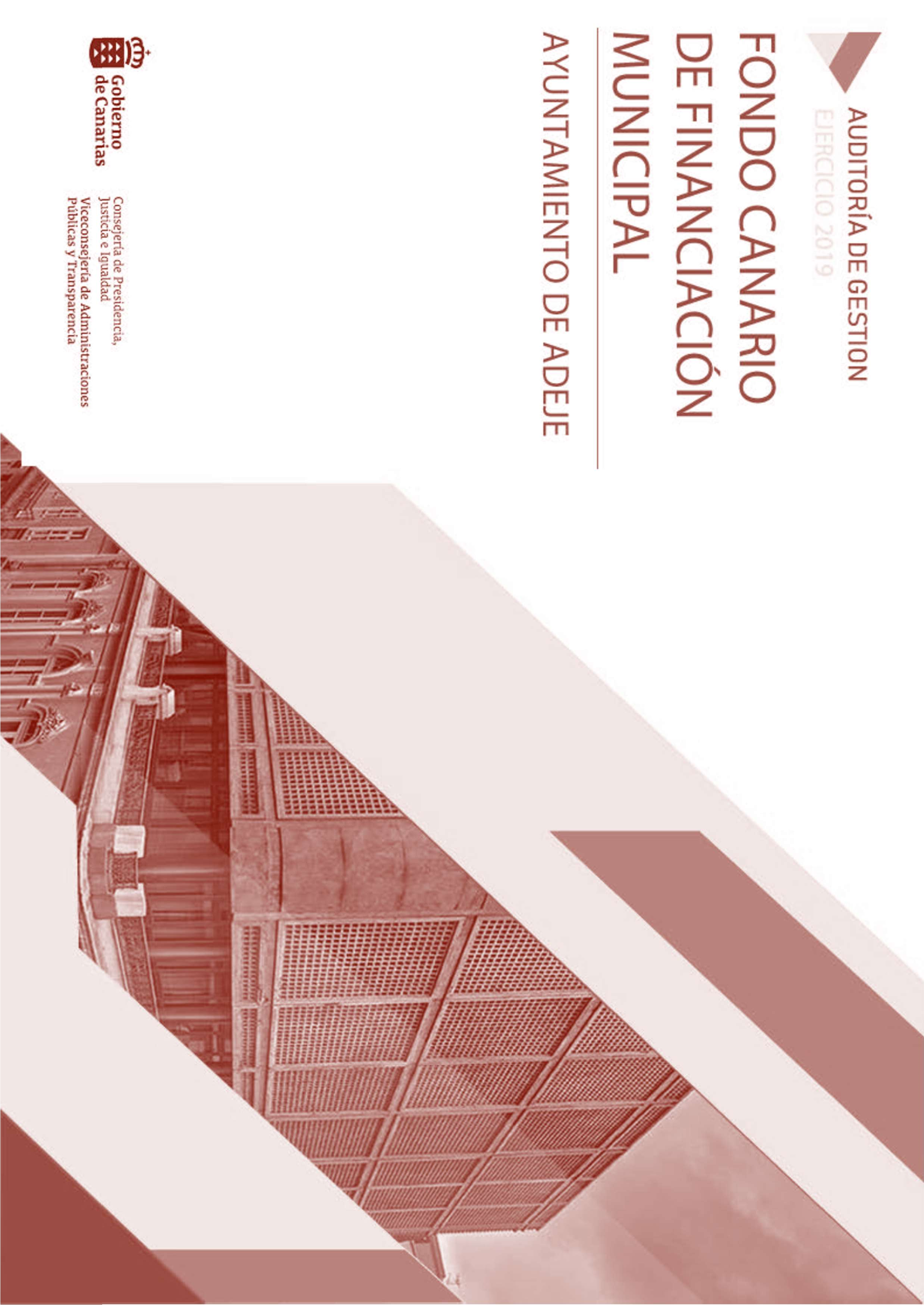 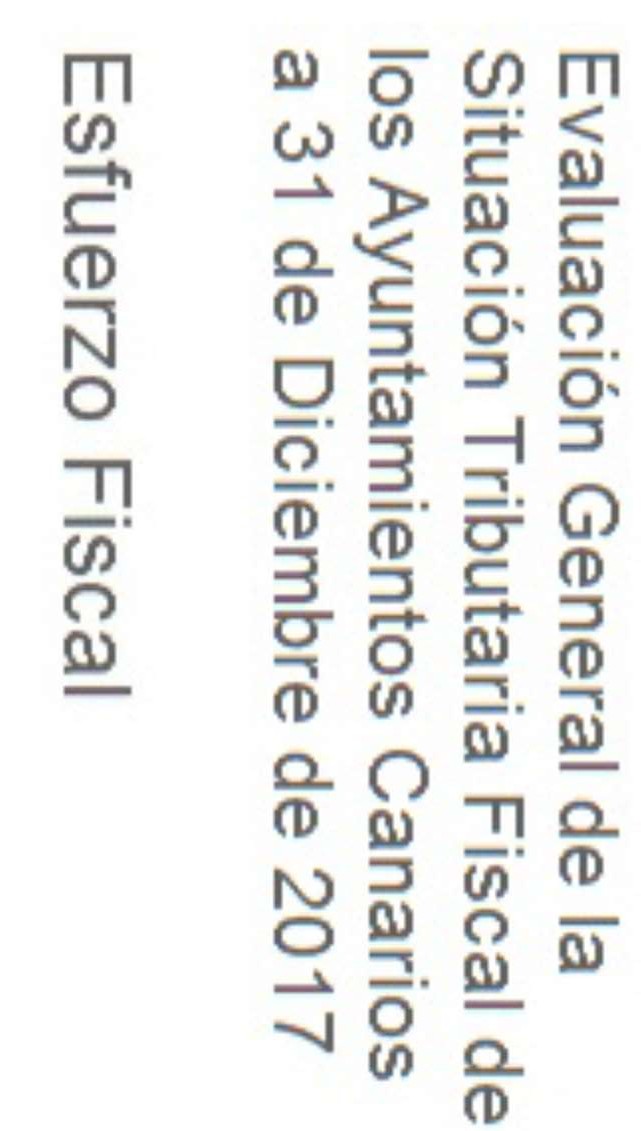 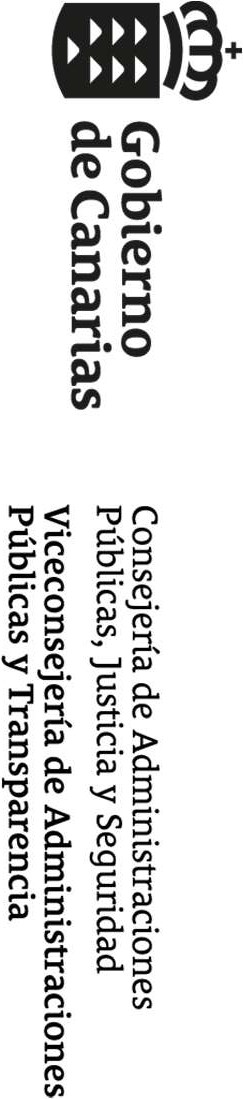 COPIA AUTÉNTICA que puede ser comprobada mediante el Código Seguro de Verificación en https://oat.mogan.es:8448/ventanilla/validacionDoc/index.jsp?entidad=MOGAN0006754aa90b1d1542b07e51c30b0d0eP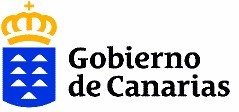 ÍNDICEFONDO CANARIO DE IFNANCIACIÓN MUNICIPAL2021	VICECONSEJERÍA DE ADIMNISTRACIÓNES PÚBILCAS Y TRANSPARENCIAPág.1ANTECEDENTES1.- La  infomar ción  utilizada  para  elaborar los  estudios  económicos  contenidos  en  el  presente  informe,  referida  a  la  Liquidacióndel Presupuestoa 31 de Diciembre ed 2020	, ha sido proporcionada porel Ayuntamiento de acuerdo con la Orden 26 de marzo de 2021, de la Consejería de Presidencia, Justicia y Seguridad del Gobierno de Canarias.2.- El  trabajo  se  ha  er alizado  de  acuerdo  con  las  especificaciones  técnicas  contenidas  en  los  pliegos  del  concursoconvocado porla Viceconsejería de Administraciones Públicas y raTnsparencia, que serviár n de base paar  determinarelcumplimiento de los indicadores de saneamiento económico-financiero, así como, los condicionantes de la cuantía de liber disposición,  lo  que,  a  su  vez,  determinará  los  recursos  que  reciba  el  Ayuntamiento  del  Fondo  Canario  de  Financiación Municipal corespondiente al ejercicio 2021.3.-El contenido del documento sigue las previsiones contenidas de la Ley 3/1999, de 4 de febrero, del Fondo Canario de Financiación Municipal. No obstante, a efectos comparativos, se han evaluado también los resultados que se derivarían dela aplicación de las prescripciones de los Decretos 102/1997 y 49/1998 a los datos económicos del ejercicio 2020.4.- El  Artículo  79  de  la  Ley  7/2020,  de  29  de  diciembre,  de  Presupuestos  Generales  de  la  Comunidad  Autónoma  de Canarias  para  2021,  establece  determinadas  medidas  para  las  auditorías  de  gestión  de  la  liquidación  del  ejercicio presupuestario de 2020. La reciente aprobación del Decreto Ley 14/2021, de 28 de octuber , porel que se regula el marco general para la tramitación de los procedimientos de concesión de ayudas con carácterde emergencia, destinadas a paliar  las necesidades derivadas de la situación de emergencia producida porlas erupciones volcánicas en la isla de La Palma, en  su  disposición  adicional  decimosegunda,  establece  un  régimen  excepcional  del  Fondo  Canario  de  Financiación Municipal para el presente ejercicio, derogando el artículo 79.2   de la Ley 7/2020, de 29 de diciembre, de Presupuestos Generales de la Comunidad Autónoma de Canarias para 2021.5.-Tras la entrada en vigorde la Ley 27/2013, de 27 de diciembre, de Racionalización y Sostenibilidad de la Administración Local,  se  debe  considerar en  relación  a  las  Sociedades  Mercantiles  en  que  concuran  las  circunstancias  señaladas  en dicha Ley que podrán incuriren causas de corección o disolución.NOVIEMBRE 2021FONDO CANARIO DE IFNANCIACIÓN MUNICIPAL2021	VICECONSEJERÍA DE ADIMNISTRACIÓNES PÚBILCAS Y TRANSPARENCIAPág.21.- CONCLUSIONES SOBRE LA EVOLUCIÓN DE LA SITUACIÓN ECONÓMICO-IFNANCIERA DELAYUNTAMIENTO EN ELEJERCICIO 2020Una  vez  realizado  el  ciere  del  ejercicio  económico  de  2020  del  Ayuntamiento  de  Mogán,  y  determinadas  por dicha Corporación las magnitudes principales, éstas han sido utilizadas para calcularlos indicadores de salud financiera que la Ley del Fondo Canario de Financiación Municipal establece. La variación experimentada porlos citados indicadores nos señala una mejora respecto a los obtenidos en el ejercicio anterior, a excepción del Remanente de Tesorería.Dicha variación se refleja en el cuadro 1 sober  “Evolución de los principales indicadoer s de Salud Financiera”, poniendo demanifiesto los ratios er presentativos de la situación económica-financiera del Ayuntamiento y que se han traducido en el incumplimiento  de  los  niveles  exigidos  por la  Ley  3/1999,  por la  que  se  regula  la  distribución  del  Fondo  Canario  de Financiación  Municipal.  Los  indicadores  de  saneamiento  económico-financiero  se  calculan  sobre  la  liquidación  del presupuesto de la propia entidad municipal y se obtienen confoerma la definición que er coge el art. 11 de la Ley 3/1999 para cada uno de ellos.El cálculo del indicadorde Ahoro Neto de la Ley 3/1999 difiere del contemplado en el art. 53.1, párafo segundo del RealDecreto  Legislativo  2/2004,  de  5  de  marzo,  por el  que  se  aprueba  el  texto  er fundido  de  la  Ley  Reguladora  de  lasHaciendas  Locales,  al  igual  que  sucede  con  el  indicadorde  Endeudamiento  a  Largo  Plazo,  que  no  coincide con  el  del artículo 53.2 de este último texto legal para el régimen de autorización de operaciones de crédito a largo plazo.La primera magnitud a la que hace referencia el citado cuadro es el Ahoro Neto, el cual se situó en un 1,5%, 4,5 puntos porcentuales pordebajo del nivel exigido y creciendo respecto al 2019 en 2,7 puntos pocr entuales. Una de las fuentes de ingresos no tributarios de las Entidades Locales está constituida porel producto de las operaciones de crédito. La Ley del Fondo  Canario  analiza  estos  ingresos  poniendo  de  manifiesto  la  evolución  del  Endeudamiento  a  Largo  Plazo  de  la Corporación,  el  cual  disminuyó  respecto  al  2019  en  1,3  puntos  porcentuales,  situándose  en  un  2,7%de  los  ingresoscorientes.  El  último  ar tio  examinado  en  cuanto  a  Indicadores  de  Salud  Financiera  se  refieer ,  es  el  Reamnente  deTesorería,  el  cual  presenta  una  evolución  negativa  respecto  al  año  2019,  disminuyendo  en  18,6  puntos  porcentuales  y situándose en el 75,6%.FONDO CANARIO DE IFNANCIACIÓN MUNICIPAL2021	VICECONSEJERÍA DE ADIMNISTRACIÓNES PÚBILCAS Y TRANSPARENCIAPág.3En  cuanto  a  los  ratios  que  han  de  medirse  para  detemirnar la  percepción  total  del  Fondo  Canario  de  Financiación Municipal  asignado  al  Ayuntamiento  de  Mogán,  son  la  Gestión  Recaudatoria  y  el  Esfuerzo  Fiscal,  cuyo  incumplimiento produce que el 50%del Fondo Canario destinado a Libre Disposición se reduzca en un 10%porcada uno de ellos. No obstante, el apartado 3 de la disposición adicional decimosegunda del Decreto Ley 14/2021, de 28 de octubre, porel que se regula el marco general para la tramitación de los procedimientos de concesión de ayudas con carácterde emergencia, destinadas a paliarlas necesidades derivadas de la situación de emergencia producida porlas erupciones volcánicas en la isla de La Palma, establece que “En caso de incumplimiento de los condicionantes de la cuantía de libre disposición, no se reducirá el Fondo previsto en la letra b), del apartado 1, del artículo 1 de la Ley 3/1999, de 4 de feber ro”. En 2020 la Gestión Recaudatoria se sitúa en el 82,7,%porcentaje que resulta suficiente para alcanzar el nivel exigido para esta magnitud. Este indicadortuvo un decremento respecto al 2019 de 5,1 puntos porcentuales. Respecto al Esfuerzo Fiscal, éste alcanzó el 118,2%, índice que supera el nivel de referencia (78%de la media de los ayuntamientos canairos), que eneste ejercicio es del 72,93%.Los  antecedentes  a  la  actual  Ley  3/1999  del  Fondo  Canario  de  Financiación  Municipal,  que  regulaban  los  criterios  de salud  financiera,  se  establecieron  inicialmente  en  el  Decreto  102/1997  y  posteriormente  en  el  Decer to  49/1998.  Con  el objetivo  inicial  de  examinar los  resultados  de  la  liquidación  del  ejercicio  de  2020,  aplicando  los  criterios  de  los mencionados Decretos para vercuales habría sido sus resultados, podemos destacarlo siguiente:Decreto 102/1997Se  por duce  una  mejora  en  los  del  Ahoro  Bruto,  Ahoro  Neto  y  Endeudamiento  a  Largo  Plazo,  en  tanto  que empeora la Carga Financiera. Porsu parte los de Operaciones de Tesorería y Deuda con Proveedores Superiora 1 Año,se mantienen. Ello supuso, respecto a los niveles exigidos, el incumplimiento de los indicadores de saneamiento.Decreto 49/1998Los resultados obtenidos son similares a los de la Ley 3/1999, salvo en lo relativo al remanente de tesorería, que con este Decreto disminuyó en 20,3 puntos porcentuales, situándose en el 76,6.%FONDO CANARIO DE IFNANCIACIÓN MUNICIPAL2021	VICECONSEJERÍA DE ADIMNISTRACIÓNES PÚBILCAS Y TRANSPARENCIAPág.4Capacidadapra egnerar autofinanciación. ArhoroBrutoy NetoCon el objetivo de medirla capacidad de la que dispone el Ayuntamiento de Mogán paargenear rautofinanciación, se hallevado a cabo la comparación de los derechos reconocidos poroperaciones corientes (cap. I al V)en el ejercicio de 2020 y las obligaciones de la misma naturaleza (cap. I al IV), teniendo en cuenta además en la vertiente del gasto, la variaciónde pasivos financieor s. De tal manera que, según detalla el cuador  4 sobre “Liquidación del Presupuesto”, los derechosreconocidos poroperaciones corientes en el ejercicio 2020 ascendieron a 36.912 miles de euros, un 5,6%inferiores a los del ejercicio anterior. En cuanto a las obligaciones reconocidas poroperaciones corientes, se situaron en 33.795 miles de euros, produciéndose una disminución del 7,3%respecto al año 2019, que fueron de 36.454 miles de euros. En cuanto alos gastos por variación de pasivos financieros, éstos fueron superiores respecto al ejercicio de 2019 en 0,5 puntos porcentuales.Estos  resultados  han  supuesto que en  el  ejercicio 2020  se  alcanzara  un  superávit poroperaciones  corientes  de  2.585 miles  de  euros,  en  tanto  que  en  el  ejercicio  anterior se  había  alcanzado  un  superávit  de  2.133  miles  de  euros,  lo  que supone un aumento del 21,1%en el presente ejercicio.En  cuanto  a  la  medición  de  la  capacidad  de  generar tasas  de  ahoro,  en  el  cuadro  6  se  observa  la  mejora  que  ha experimentado la Copr oración en 2020, ya que el ahoro bruto y neto mejoran con respecto al ejercicio anterioren 946 y 943 miles de euros, er spectivamente.Con la liquidación del presupuesto del ejercicio coriente (cap. I al IX)se pone de manifiesto el resultado presupuestario, que es una magnitud de relación global de las obligaciones de pago y derechos de cobro, de manera que a tar vés de él puede  determinarse  en  qué  medida  los  inger sos  presupuestarios  han  sido  suficientes  en  el  ejercicio  para  financiar los gastos  de  la  misma  naturaleza.  Así,  podemos  comprobar en  el  cuadro  4,  que  el  presupuesto  ejecutado  por el Ayuntamiento de oMgán ha experimentado una disminución del 6,0%, si nos referimos a los ingresos y un aumento del10,8%si nos referimos a los gastos. Porotor  lado, las operaciones no financieras que coresponden a los capítulos I a VIIse cuantificaron en 46.542 miles de euros si hablamos de derechos reconocidos y en 49.444 miles de euros si lo hacemosde las obligaciones reconocidas. A estos resultados habría que añadirlos derechos y obligaciones reconocidos porActivos y  Pasivos  Financieor s  que se  cifar ron  en  171 miles  de  euros  si hablamos  de derechos  y  en  704 miles de  euros  si  nos  referimos a obligaciones.FONDO CANARIO DE IFNANCIACIÓN MUNICIPAL2021	VICECONSEJERÍA DE ADIMNISTRACIÓNES PÚBILCAS Y TRANSPARENCIAPág.5Esta  evolución  de  gastos  e  ingresos  ha  generado  un  resultado  presupuestario  del  ejercicio  definido  como  déficit cuantificado en 3.434 miles de euros, que empeora el obtenido en el 2019, que se situó en un superávit de 4.429 miles de euros.Porúltimo, y en cuanto al resultado presupuestario se refiere, se han de realizarajustes en función a las desviaciones de financiación  derivadas  de  los  gastos  con  financiación  afectada,  así  como  de  los  créditos  gastados  corespondientes  a modificaciones  presupuestarias  financiadas  con  remanente  líquido  de  tesorería.  Estos  ajustes  han  supuesto  que  el resultado presupuestairo se sitúe en un supeár vit de 1.234 miles de euros.Niveles de ejecuciónpresupuestaria ed los recursos y los gastso.Por nivel  de  ejecución  presupuestaria  se  entiende  el  gar do  de  acercamiento  que  se  produce  entre  las  previsiones definitivas presupuestarias de gastos e inger sos (y las modificaciones de crédito aprobadas en el ejercicio)y los derechos y obligaciones finalmente reconocidos.Una vez contabilizadas la totalidad de las operaciones en la doble vertiente del gasto y del ingreso, se puede comprobar en el cuadro 5 sobre N“ ivel de Ejecución Presupuestaria”el nivel alcanzado, que se sitúa en el 59,8%en los capítulos de ingreso y del 65,5%en los de gasto.De los datos que se plasman en el citado cuadro y referidos a la ejecución presupuestaria de gastos, destaca el Capítulo VIII de “Variación de Activos Financieros”al alcanzarel mayorporcentaje de ejecución con un 98,0%, siendo sus créditos definitivos  de  175  miles  de  euros  sobre  las  cuales  se  realizaron  obligaciones  reconocidas  por 171  miles  de  euros.  A continuación, figuran los Capítulos IX de “Variación de Pasivos Financieros”y III de “Gastos Financieor s”cuyos créditos definitivos se cifraron en 556 y 708 miles de euros y las obligaciones reconocidas en 532 y 655 miles de euros, lo que supone un 95,7%y un 92,4%de ejecución, respectivamente. Indicarque el Capítulo II de C“ ompras de Bienes y Servicios”es el que mayorpeso tiene en la estructura de gastos y que, en er lación al global de las obligaciones reconocidas en el ejercicio  de  2020  reper senta  el  32,2%.  El  resto  de  los  capítulos  de  gastos  no  superó el  86,7%de  ejecución  lo  que  ha supuesto que el nivel de ejecución por operaciones corientes del presupuesto de gastos (Capítulos I al IV) fuera del 76,3.%FONDO CANARIO DE IFNANCIACIÓN MUNICIPAL2021	VICECONSEJERÍA DE ADIMNISTRACIÓNES PÚBILCAS Y TRANSPARENCIAPág.6El  porcentaje  de  los  derechos  reconocidos  sobre  previsiones  se  elevaría  al  83,5%si  de  las  previsiones  definitivas  delCapítulo VIII de “Variación de Activos Financieros”, donde se incluye el Remanente de Tesorería utilizado paar  financiarmodificaciones de cér dito en ejercicio de 2020, se descontase su importe, dado que el mismo no puede reconocerse como derechos  de cobro del ejercicio,  sobre unas previsiones definitivas de 22.311 miles  de euros  se pasaría a unas de 150 miles  de  euros,  por lo  que  el  porcentaje  de  ejecución  de  dicho  capítulo  pasaría  del  0,8%al  114,3%.  El  resto  de  loscapítulos  de  ingresos  a  excepción  de  los  Capítulos  III  de  a“Tsas  Precios  Públicos  y  Otros  Ingresos”,  el  VII  de“Transferencias de  Capital”y el II de  “Impuestos  Indirectos”, se  sitúan en  niveles medios de  ejecución. Los porcentajes más  elevados  coresponden  a  los  ingresos  portransferencias  corientes  con  un  99,0%y  a  los  ingresos  porimpuestos directos con un 94,3%. Porúltimo, mencionarque el Capítulo I de I“mpuestos Directos”es el que mayorpeso tiene en laestructura  de  ingresos  y  que  en  relación  al  global  de  los  derechos  reconocidos  en  el  ejercicio  de  2020  er per senta  el 33,6.%Gradode realizaciónde los ingresos tributarios.Los ingresos tributarios nacen en virtud de la producción del hecho imponible configurado en cada uno de los impuestos y tasas establecidas en la Corporación.Así,  los  ingresos  tributarios  del Ayuntamiento  de  Mogán  alcanzaor n  el 57,2%del  total  de  los  derechos  reconocidos  del presupuesto  municipal,  ascendieron  en  2020  a  26.712  miles  de  euros,  disminuyendo  un  7,6%respecto  al  ejercicio anterior, que se cifraron en 28.899 miles de euros. Esta evolución a la baja de los ingresos tributarios respecto al 2019 se refleja en los Impuestos Indirectos que se redujeron en un 34,9%respecto al 2019, así como las Tasas Precios Públicos y Otros Ingresos que lo hicieron en un 5,3%.En el cuadro 7 sobre E“ volución de los Ingresos Corientes”se encuentran los capítulos er feridos a ingresos tributarios, y en él se ponen en referencia los derechos reconocidos netos, la recaudación neta, así como el porcentaje que er presentan los mismos en la estructura de ingresos corientes.Como se observa, la variación de un ejercicio a otro ha sido negativa en el caso de los Capítulos I, II y III, que en términos absolutos  han  experimentado  unas  disminuciones  por valor de  26,  1.725  y  437  miles  de  euros,  respectivamente.  En definitiva, los ingresos tributarios representan en el ejercicio 2020 el 72,4%de los ingresos corientes y su peso disminuye  en relación al que mantenía en el ejercicio 2019 que fue del 73,9%.FONDO CANARIO DE IFNANCIACIÓN MUNICIPAL2021	VICECONSEJERÍA DE ADIMNISTRACIÓNES PÚBILCAS Y TRANSPARENCIAPág.7Analizamos a continuación cada uno de los capítulos de una forma más detallada. Impuestos Directos:	Destaca  en  este  capítulo  el  Impuesto  sobre  Incremento  del  Valorde  los  Terenos  de  Naturaleza  Urbana  al  ser el  que experimenta  un  mayor decremento,  que  se  cuantifica  en  656  miles  de  euros.  En  una  tendencia  alcista  se  sitúan  el Impuesto  sobre  Bienes  Inmuebles de  Naturaleza  Urbana  y  el  Impuesto sobre  Actividades  Económicas  con un  aumento cifrado  en  531  y  114  miles  de  euros,  respectivamente.  En  sentido  contrario,  con  una  evolución  a  la  baja,  se  sitúan  el Impuesto sobre Bienes Inmuebles de Natuar leza  Rústica y los Impuesto sobre  Vehículos de Tracción eMcánica  con un decremento de 8 y 6 mil euros, respectivamente.Impuestos Indirectos:	El Impuesto sobre Construcciones, Instalaciones y Obras sufrió un retroceso al disminuiren 333 miles de euor s respecto al 2019.Respecto a los recursos procedentes del Régimen Económico Fiscal (REF), se cuantificaron en 2020 en 2.754 miles de euros  disminuyendo  en  un  33,6%respecto  al  2019,  cuantificándose  dicha  disminución  en  términos  absolutos  en  1.392 miles de euros.Tasas, Precios Públicos y Otros Ingresos:	Se ha establecido un cuadro poragrupación porartículos de acuerdo con la Orden EHA/3565/2008 de 3 de diciembre, por la  que  se  aprueba  la Estructura  Presupuestaria  de  los  presupuestos  de  las  entidades  locales,  desagregando  en  mayor medida el referido al 30 sobre a“Tsas porla prestación de servicios públicos básicos”.Así,  las  aTsas  por Servicio  de  Abastecimiento  de  Agua  son  las  que  presentan  un  mayor retroceso  respecto  al  2019, disminuyendo en 121 miles de euros. En una tendencia alcista se sitúan las aTsas porServicio de Recogida de Basuar s con un aumento cifrado en 12 miles de euros. En sentido contrario con una evolución a la baja se sitúan las Tasas por Servicio de Alcantarillado y las incluidas en Resto Art. 30 con un decremento de 25 y 5 miles de euros, respectivamente.FONDO CANARIO DE IFNANCIACIÓN MUNICIPAL2021	VICECONSEJERÍA DE ADIMNISTRACIÓNES PÚBILCAS Y TRANSPARENCIAPág.8Dentro  de  las  aTsas  incluidas  en  el  artículo  32,  tenemos  que  destacar las  tasas  incluidas  en  el  Resto  Art.  32  quedisminuyeron en 102 miles de euros respecto al 2019.Porúltimo,  respecto  al  Resto  Capítulo  III  y  los  Otros  Ingresos  (Art.  39) comentar que  aumentaor n  respecto  al  ejercicio anterior en  1.037  y 33  miles  de  euros,  respectivamente.  En  sentido  contrario  con  una  evolución  a  la  baja  se sitúan  las Tasas porla Utilización Privativa o el Aprovechamiento Especial del Dominio Público Local (Art. 33), los Precios Públicos (Art.  34) y  las  Tasas  por la  Prestación  de  Servicios  Públicos  de  Carácter Social  y  Preferente  (Art.  31) con  unos decrementos de 588, 529 y 148 miles de euros, respectivamente.La gestión recaudatoria, como última manifestación del proceso de gestión tributaria, tiene porobjeto lograrla extinción de la deuda tributaria, así los Impuestos Directos alcanzaron el 81,8%, los Impuestos Indirectos se situaron en el 98,6%y lasTasas,  Per cios  Públicos  y  Otros  Ingresos  en  el  77,8%,  alcanzando  todos  ellos  de  forma  individual  el  porcentaje  de referencia para la magnitud establecida de Gestión Recaudatoria en la Ley del oFndo Canario de Financiación Municipal. Los recursos totales recaudados porestos conceptos alcanzaron en el ejercicio 2020 los 22.080 miles de euros, frente a los 25.370 miles de euros del año anterior.El indicadorde gestión recaudatoria en el ejercicio 2020 alcanzó el 82,7%siendo el límite para dicho ejercicio del 75%delos  derechos  er conocidos  netos,  porcentaje  establecido  por la  Ley  7/2020,  de  29  de  diciembre,  de  PresupuestosGenerales de la Comunidad Autónoma de Canarias para 2021.En el cuadro 1 bis se muestran otros indicadores presupuestarios que, si bien no figuraban recogidos específicamente en las normas legales, a partirde la entrada en vigorde la nueva instrucción de contabilidad, en la memoria que se ha de elaborar y   que   integra   la   cuenta   genear l,   existe   un   apartado   referido   a   indicadores   financieros,   patrimoniales   ypresupuestarios  cuya  evolución  en  el  tiempo  y  en  el  espacio  puede  orientar desde  el  punto  de  vista  del  análisis presupuestario.El cuador  1 bis muestar  algunos datos significativos respecto a este Municipio:	La evolución de la población referida al 1 de enero de 2020 respecto al 1 de enero de 2019 se cuantifica en un aumento de 415 habitantes, situando el total de población en dicha fecha en 20.487 habitantes.FONDO CANARIO DE IFNANCIACIÓN MUNICIPAL2021	VICECONSEJERÍA DE ADIMNISTRACIÓNES PÚBILCAS Y TRANSPARENCIAPág.9Los ingresos corientes totales porhabitante fueron en 2020 de 1.802 euros, inferiores a los 1.949 euros del año 2019,  si  bien  se  sitúan  por encima  de  la  media  de  los  municipios  canarios  de  similares  características,  que ascendieron en dicho año a 1.645 euros porhabitante.La  recaudación  tributaria  por habitante  se  situó  porencima  de  la media  de  los  municipios  canarios  de  similaer s características (1.078 euros en 2020 frente a los 1.055 euros de media en 2019).La dependencia de subvenciones exteriores ascendió al 42,5%, superiora la del ejercicio anteriory porencima de la media de los municipios canarios de similares características en el ejercicio 2019 que se situó en el 30,7.%El  esfuerzo  fiscal  realizado  por el  ayuntamiento  pone  de  manifiesto  que  la  carga  fiscal  trasladable  realizada  por el Ayuntamiento ha aumentado con respecto al ejercicio 2019.Evolucióned los Gastos CorrientesLa Contabilidad del Per supuesto de gastos comper nde el conjunto de operaciones y anotaciones relativas a la ejecución de las opear ciones del ejercicio coriente (capítulos I a IX)en 2020 y que se cifraron en 50.148 miles de euros, importeque se sitúa porencima de los 45.253 miles de euros del ejercicio 2019, lo que aroja una variación interanual del 10,8.% De este importe un total de 33.795 miles de euros coresponden a gastos corientes, que se configuran en los capítulos I a IV.FONDO CANARIO DE IFNANCIACIÓN MUNICIPAL2021	VICECONSEJERÍA DE ADIMNISTRACIÓNES PÚBILCAS Y TRANSPARENCIAPág.10Dentro de la configuración de indicadores per supuestarios definidos en el cuadro 1 bis y al que hemos hecho mención en  el punto anterior, se encuentra el que pone en referencia el gasto coriente por habitante, que se situó en 1.650euros/habitante, cantidad que se sitúa pordebajo de los 1.816 euros porhabitante obtenidos en el ejercicio de 2019 y por encima de la media de los municipios Canarios de similares características, que para el 2019 se situó en 1.255 euros por habitante.De los distintos capítulos que componen los gastos poroperaciones corientes (cap. I al IV)destaca  el decremento delCapítulo II de “Compras de Bienes y Servicios”que es el de mayorpeso dentor en 2020 en 16.165 miles de euros frente a los 19.843 miles de euros de 2019.de la estructura de gastos y que se sitúaLos Capítulos III de “Gastos Financieros”y el IV de ra“Tnsferencias Corientes”crecieron un 465,0%y un 82,5%respectoal año anterior. En sentido contrario evolucionó el Capítulo I de “Remuneraciones de Personal”, para el que disminuyó sus obligaciones respecto al año 2019 en un 3,6%.Continuando con el análisis que se ha realizado de los gastos corientes, el cuadro 8 refleja un desglose de estos gastos y su impacto porcada habitante del Municipio, donde se aprecia que los gastos del Ayuntamiento de Mogán se encontraban porencima de la media de los municipios canarios de similares características del 2019.También,  y  dentro  de  otros  indicadores  presupuestarios,  se  puede  apreciar que  el  gar do  de  realización  de  los  citados gastos se sitúa pordebajo de la media de los municipios canarios de similares características en 2019, a excepción de los gastos porcompras de bienes y servicios, que se situaron porencima en 7,0 puntos porcentuales de la citada media.Gastso de Capital asociados a la inversinómunicipal.La contabilidad de las entidades locales está organizada al servicio de determinados fines, entre los que se encuentran el establecerla composición de su patrimonio, así como su resultado desde el punto de vista patriomnial. Partiendo de estas consideraciones, en este apartado se analiza los gastos que ha llevado a cabo el Ayuntamiento de Mogán destinados a la creación  de  infraestructuras,  la  adquisición  de  bienes  inventariables,  así  como  las  apotraciones  a  otras  entidades  paar financiaroperaciones de capital y la variación de activos y pasivos financieros.FONDO CANARIO DE IFNANCIACIÓN MUNICIPAL2021	VICECONSEJERÍA DE ADIMNISTRACIÓNES PÚBILCAS Y TRANSPARENCIAPág.11De  esta  forma,  en  el  cuadro  9  sobre  “Operaciones  de  Capital” (capítulos  VI  a  IX),  se  pone  en  relación  las  magnitudes obtenidas en el 2019 frente a las del ejercicio de 2020. Del mismo se puede destacarque las obligaciones reconocidas en el 2020 superaron en 7.553 miles de euros a las del ejercicio 2019, situándose el nivel de er alización en el 93,4%.Una  vez  analizados  los  datos  referidos  al  importe  de  las  obligaciones  reconocidas  y  a  su  grado  de  realización,  seestablece en el último apartado del mencionado cuadro el porcentaje que representan estos capítulos de gastos sober  eltotal del presupuesto, que fue en 2020 del 32,6%, frente al 19,4%del ejercicio anterior, lo que supuso un aumento de 13,2 puntos porcentuales.De la totalidad de los créditos aprobados, para los gastos de invesr ión (capítulos VI y VII), según figura en el cuadro 5 de Nivel  de  Ejecución  Per supuestaria  que  ascienden  a  31.526  miles  de  euros,  se  reconocieron  obligaciones  de  pago  por importe de 15.649 miles de euros.En  referencia al  índice  de  inversión del  Municipio,  se puede  observar en  el cuadro 1 bis  que  se  situó en  el  31,2%, por encima  del  obtenido  en  el  ejercicio  anterior (18,0%) y  por encima  de  la  media  de  municipios  Canarios  de  similares características, que en el 2019 se situó en el 12,7.%A continuación, se detallan algunos de los proyectos de inversión más significativos llevados a cabo durante el 2020, según la información er mitida porel Ayuntamiento de Mogán:Ubr anismo: Planeamiento, Gestión, Ejecución Y Disciplina Urb.Ordenación del tráfico y del estacionamiento.Equipamientos culturales y museosEndeudamientoFinancieroa cortoy largoplazoUna de las fuentes de ingresos no tributarios de las Entidades Locales está constituida porel producto de las operaciones de  crédito,  pudiéndose  distinguirentre  opear ciones  a  corto  y  a  largo  plazo,  según  se  trate  de  operaciones  hasta  doce meses o superiores a éste, tomando como referencia al menos la fecha de ciere del periodo y destinadas básicamente a financiargastos de inversiones en obras o servicios. También en este apartado se tienen en cuenta las opear ciones de Tesorería como modalidad de operación de crédito cuya finalidad exclusiva es la de obtenerdisponibilidades de tesorería, necesarias para cubrirun déficit de caja.FONDO CANARIO DE IFNANCIACIÓN MUNICIPAL2021	VICECONSEJERÍA DE ADIMNISTRACIÓNES PÚBILCAS Y TRANSPARENCIAPág.12En un primeranálisis y referido a las operaciones de Tesorería a fin de ejercicio no existía importe alguno pendiente de reembolsar. En el ejecr icio 2020, la Corporación no fomar lizó operaciones de tesorería.En cuanto al saldo vivo de las operaciones financieras a largo plazo pendientes de rembolsar, según refleja el cuadro 10, ascendía  al  finalizar el  ejercicio  2020  a  938  miles  de  euros,  fer nte  a  los  1.470  miles  de  euros  de  deuda  viva  a  fin  del ejercicio 2019. Este decremento de la deuda fue debido a la amortización de la misma. Habría que señalarque en 2020 la Corporación no formalizó operaciones de crédito a L/P.El nivel de carga financiera se sitúa en el ejercicio 2020 en el 3,2%frente al 1,6%del ejercicio 2019, según se aprecia en el  cuadro  12,  en  tanto  que  la  media  de  Canarias  de  municipios  de  carácter turístico  con  población  superior a  20.000 habitantes en el ejercicio 2019 fue del 5,7%.Remanente de TesoreríaEl remanente de tesorería refleja las capacidades reales de cada entidad para hacerfer nte con sus recursos propios a su estructura financiera, definiéndose a través de los conceptos que lo integran, tantos presupuestarios (obligaciones reconocidas liquidadas y no satisfechas, derechos pendientes de cobro y fondos líquidos), como no presupuestarios, por lo que su contenido es muy amplio y globalizador. En el proceso de su determinación se dan tres tipos de magnitudes: el Remanente de Tesorería Total, el Exceso de Financiación Afectada y el Remanente de Tesorería para gastos generales.Partiendo de estas magnitudes obtenemos que el remanente de tesorería total es positivo y ascendió a 47.107 miles de euros, disminuyendo er specto al año anterio.rEn segundo término, el exceso de financiación afectada se cuantifica en 13.237 miles de euros.Porúltimo, el remanente de tesorería para gastos generales es positivo y ascendió a 20.116 miles de euros, una vez quela entidad haya dotado derechos pendientes de cobro que se consideran de difícil o imposible recaudación porimporte de 13.753  miles  de  euros,  cifra  superior a  la  calculada  aplicando  los  criterios  de  la  Ley  3/1999  del  Fondo  Canario  de Financiación Municipal.FONDO CANARIO DE IFNANCIACIÓN MUNICIPAL2021	VICECONSEJERÍA DE ADIMNISTRACIÓNES PÚBILCAS Y TRANSPARENCIAPág.13Otros aspectos destacables del remanente de tesorería determinado porla entidad son:Los recursos netos pendientes de cobro ascendían a 20.008 miles de euros, importe superioren 1.202 miles euros a los del ejercicio anterior.Las obligaciones pendientes de pago de carácterpresupuestario y extrapresupuestario suponían 5.864 miles de euros, cantidad inferiora la del ejercicio 2019, en el que se cuantificó en 6.427 miles de euros.El remanente de tesoer ría para gastos generales, definido según la Ley 3/1999, ascendió en el ejercicio a 26.429 miles de euros frente a los 35.137 miles de euros del ejercicio anterior.El indicadorde remanente de tesorería para gastos generales definido en la Ley 3/1999, alcanzó el 75,6%en 2020 frente al 94,2%del ejercicio 2019.La ley 27/2013 de Racionalización y Sostenibilidad de la Administración Local, introduce un nuevo art. 193.bis en el Texto Refundido  de  la  Ley  Reguladora  de  las  Haciendas  Locales  que  establece  los  límites  mínimos  para  los  criterios detemirnantes de los  derechos de  difícil o imposible recaudación que  las entidades  locales deben aplicar. A efectos de este cálculo, en las auditorías de gestión del FCM,Fse aplican los criterios definidos en la Ley 3/1999.FONDO CANARIO DE IFNANCIACIÓN MUNICIPAL2021	VICECONSEJERÍA DE ADIMNISTRACIÓNES PÚBILCAS Y TRANSPARENCIAPág.14ValoraciónGeenral:A la vista de los resultados obtenidos porel Ayuntamiento de oMgán de la liquidación de su presupuesto del ejercicio de 2020,  hemos de  concluirde  forma  matizada que  per senta  una  evolución positiva en  lo relativo  a su gestión económicafinanciera y presupuestaria en relación con el ejercicio 2019, situándose los indicadores de salud financiear  que establecela Ley del Fondo Canario de Financiación Municipal, salvo el relativo al Ahoor  Neto, porencima de los niveles exigidos.Entre  los  indicadores  de  salud  financiera  que  más  claramente  nos  señala  la  fortaleza  o  debilidad  de  la  estructura económica de la Copr oración, es el ratio del Remanente de eTsorería, el cual acumula todos los saldos pendientes tanto a cobrarcomo a pagar, así como el efectivo resultante de la actividad económica, que se viene dando en éste y en todos los ejercicios anteriores, pudiéndose comprobarsu disminución respecto al año anteriorlo que se traduce en un decrementode la capacidad real de la Corporación para hacerfrente a su estructura financiera.El cumplimiento de los indicadores de salud financiera y de libre disposición se refleja a continuación.FONDO CANARIO DE IFNANCIACIÓN MUNICIPAL2021	VICECONSEJERÍA DE ADIMNISTRACIÓNES PÚBILCAS Y TRANSPARENCIAPág.15Indicadores de saneamientoeconómico- financiero	De acuerdo con lo previsto en la Ley 3/1999, del Fondo Canario de Financiación Municipal, de 4 de Febrero de 1999, así como las modificaciones a la misma contenidas en la Ley 2/2000, de 17 de julio, la Ley 2/2002, de 27 de mazr o, la Ley 4/2012, de 25 de junio y Ley 7/2020, de 29 de diciembre, se obtienen los siguientes resultados.Según se aprecia en el cuadro 1 y sus gráficos:Nose alcanza el indicador de AhorroNetoque se sitúa en1,5%, siendoel umbral mínimosuperior al 6%.Sí se alcanza el iindcador de Endeudamientoa largoplazoque se sitaú en2,7%y el límite para dichorationo debe sobreapsar el 70%.Sí  se  alcanza  el  indicador  ed Reamnente  de  Tesorería  para  Gastos  Generales  que  se  sitúa  en75,6%y  el umbral que se establece apra esta amgnitudtiene equ ser seuprior al 1%.FONDO CANARIO DE IFNANCIACIÓN MUNICIPAL2021	VICECONSEJERÍA DE ADIMNISTRACIÓNES PÚBILCAS Y TRANSPARENCIAPág.16Confomer  a  la  disposición  adicional  decimosegunda  del  Decreto  Ley  14/2021,  de  28  de  octubre,  porel  que  seregula  el  marco  general  para  la  tramitación  de  los  procedimientos  de  concesión  de  ayudas  con  carácter de emergencia,  destinadas  a  paliar las  necesidades  derivadas  de  la  situación  de  emergencia  producida  por las erupciones  volcánicas  en  la  isla  de  La  Palma,  los  ayuntamientos  canarios  podrán  destinar hasta  el  100%del crédito  corespondiente  al  Fondo  de  2021,  previsto  en  el  artículo  1.1.a) de  la  Ley  3/1999,  de  4  de  febreor ,  del Fondo  Canario  de  Financiación  Municipal,  a  la  financiación  de  actuaciones  recogidas  en  cualquiera  de  loscapítulos 1, 2, 4, 6 y 7 de las siguientes políticas de gasto previstas en el anexo I de la Orden EHA/3565/2008, de 3 de diciembre, porla que se aprueba la estur ctura de los presupuestos de la Entidades Locales:Política de gasto 13. Seguridad y movilidad ciudadana. Política de gasto 16. Bienestarcomunitario.Política de gasto 23. Servicios sociales y promoción social. Política de gasto 24. Fomento del empleo.Política de gasto 31. Sanidad. Política de gasto 32. Educación. Política de gasto 33. Cultura.Sin perjuicio de lo previsto en el apartado anterior, los ayuntamientos canarios que, de acuerdo con las auditorías aprobadas  de  la  liquidación  del  ejercicio  presupuestario  de  2020,  incumplan  alguno  de  los  indicadores  de saneamiento económico-financiero, podrán asimismo destinarla parte del Fondo de 2021 previsto en el artículo  1.1.a)de la Ley 3/1999, de 4 de febrero, a saneamiento económico financiero.FONDO CANARIO DE IFNANCIACIÓN MUNICIPAL2021	VICECONSEJERÍA DE ADIMNISTRACIÓNES PÚBILCAS Y TRANSPARENCIAPág.17Condicionante de cuantía de libre disposición(GestiónRecaudatoria y Esfuerzo	 Fiscal)  Según se aprecia en el cuadro 1 y sus gráficos:Sí se cumple el cdioncionante de gestinórecaaudtoria conun82,7%, mientras equ el jobetivoímnimopara este añorequiere superar el 75%.Sí se cumple el condicionante de esfuerzofiscal conun118,2,%mientras equ el límite para este añoreiquere superar el 72,93%, euiqvalente al 78%de la media.Notas:	Para  el  cálculodel indicadro de  Remanente ed Tesorería  para 2020  se ahnedduciodde la suma de los derecosh recnocoiosd entos por  los capítulso  I  a  V  de  igrnesos,  los  derechos  liquiaddos  por  Contribucieons  Especiales  y  orp la  parte  edl  ndFode  2020  destinaoda  libre disposición, aueunq noesté contabilizadoendichos capítulos.	Para el cálculodel indicador de Ahorronetoy Endeaudmientoa larogplazoen2020, a los derechos reconociods netos ed los capítulos I a V de ingresos  se  hanedducidolos  derechos  liquidadso  por  Contribcuiones  Especiales  y  orp el  FdonCanariopor  operaciones  corrientes contabilizados enel ejercicioindeepndienteemnte edl ejercicioa que corresponda sudevengo.Los valores  agregadso de los ayuntamientos consiedrados para calcular los parámetros incluisdo enla fórulma  corresopndiente al esfeurzo fiscal, referisdo a la liiqudacióndel presupestocerradoal 31 de diciembre del ejercicio2020 ahnsidolso siiguentes (miles de eurso):R1 (DRN) = 737.873,04	DP (1) = 1.441.979,17	EFM= 93,51%	78E%FM= 72,93%El esfuerzofiscal se ah calculadosobre la base de 88 umnicipios qeu hanremitidola informaciónenplazo.Los valores individuales del ayuntamientoconsideraosd para calcular el esfuerzoFiscal sno(miles ed euros):DP (ayto)= 26.469,34	DRN (ayto)= 16.015,04	EF(Ayto)= 118,24%FONDO CANARIO DE IFNANCIACIÓN MUNICIPAL2021	VICECONSEJERÍA DE ADIMNISTRACIÓNES PÚBILCAS Y TRANSPARENCIAPág.18CUADRO 1RATIOS LEY 3 / 1999INDICADORES DE  SANEAIMENTO ECONÓIMCO-FINANCIEROEn%sobre Ingresos CorrientesCONDICIONANTES CUANTÍA LIBRE DISPOSICIÓN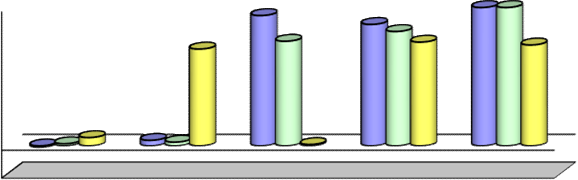 FONDO CANARIO DE IFNANCIACIÓN MUNICIPAL2021	VICECONSEJERÍA DE ADIMNISTRACIÓNES PÚBILCAS Y TRANSPARENCIAPág.19CUADRO 1 BIS OTROS INDICADORES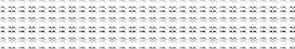 (*)eMdia de los umnicipios canarios de carácterturístico con población superiora 20.000 habitantes* Población utilizada en 2020 hace referencia al reparto del CFMF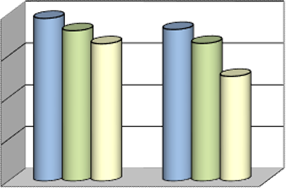 FONDO CANARIO DE IFNANCIACIÓN MUNICIPAL2021	VICECONSEJERÍA DE ADIMNISTRACIÓNES PÚBILCAS Y TRANSPARENCIAPág.20EVOLUCIÓN DE LOS PRINCIPALES INDICADORES DE  " SALUD FINANCIERA "CUADRO 2RATIOS DECRETO 102 / 1997En%sobre Ignresso CorrientesCUADRO 3RATIOS DECREOT 49 / 1998En%sbore  Ingresso CorrientesFONDO CANARIO DE IFNANCIACIÓN MUNICIPAL2021	VICECONSEJERÍA DE ADIMNISTRACIÓNES PÚBILCAS Y TRANSPARENCIAPág.21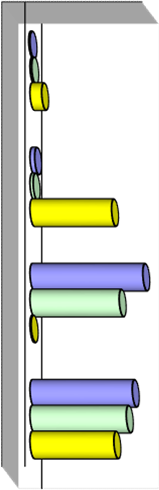 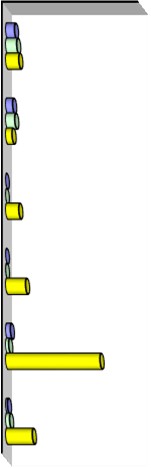 COPIA AUTÉNTICA que puede ser comprobada mediante el Código Seguro de Verificación en https://oat.mogan.es:8448/ventanilla/validacionDoc/index.jsp?entidad=MOGAN0006754aa90b1d1542b07e51c30b0d0eP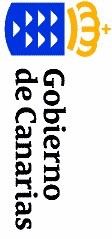 CUADRO 4LIQUIDACIÓN DELPRESUPUESTO  ( Eruos)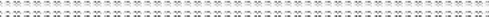 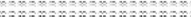 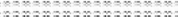 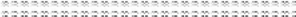 9FONDO CANARIO DE IFNANCIACIÓN MUNICIPAL2021	VICECONSEJERÍA DE ADIMNISTRACIÓNES PÚBILCAS Y TRANSPARENCIAPág.23CUADRO 5NIVELDE EJECUCIÓN PRESUPUESTARIA(Euros)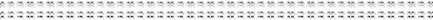 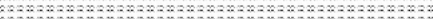 FONDO CANARIO DE IFNANCIACIÓN MUNICIPAL2021	VICECONSEJERÍA DE ADIMNISTRACIÓNES PÚBILCAS Y TRANSPARENCIAPág.24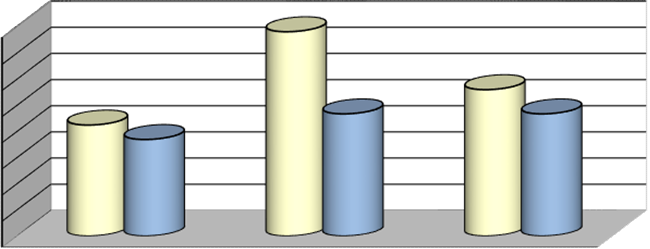 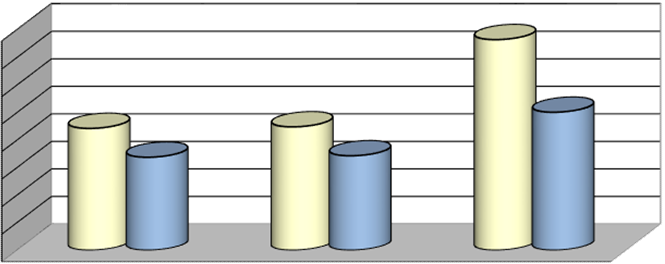 FONDO CANARIO DE IFNANCIACIÓN MUNICIPAL2021	VICECONSEJERÍA DE ADIMNISTRACIÓNES PÚBILCAS Y TRANSPARENCIAPág.25CUADRO 6MAGNITUDES PRINCIPALES  (Euros)*()contabilizado en el capitulo IVFONDO CANARIO DE IFNANCIACIÓN MUNICIPAL2021	VICECONSEJERÍA DE ADIMNISTRACIÓNES PÚBILCAS Y TRANSPARENCIAPág.26CUADRO 7EVOLUCIÓN DE LOS INGRESOS CORRIENTES2019	2020Nº HABITANTES (*):	20.072 	20.487DCHOS. LIQUIDADOS	EUROS / HABTE.	ESTRUCT. ()%RECAUDACIÓN ( )%RECAUDACIÓN NETADIFDERECHOSVARIACION %CONCEPOT S20192020201920202019202020192020201920202020-20192020-2019I.-IMPUESTOS DIRECTOS15.736.74515.711.23078476740,2%42,6%86,6%	81,8%	13.620.828	12.854.081	-25.515-0,2%II.- IMPUESTOS INDIRECTOS4.947.2823.222.64724615712,6%8,7%99,2%	98,6%	4.905.584	3.178.146	-1.724.635	-34,9%I + II .- TOTALIMPUESTOS	20.684.027 	18.933.8761.03092452,9%51,3%	89,6%	84,7%	18.526.412	16.032.226	-1.750.151	-8,5%IBI de Naturaleza Rústica73.79365.833	43	0,2%0,2%84,7%86,6%62.48956.987-7.959-10,8%IBI de Naturaleza UrbanaIBI de Características Especiales11.883.907012.414.87005920606030,4%0,0%33,6%0,0%89,7%84,5%	10.659.894	10.485.1830	0530.96304,5%S/Vehículos raTcción eMcánica960.352954.526	4847	2,5%2,6%70,6%	63,0%	678.049	601.689	-5.826	-0,6%S/Increemnto ValoreTrenos Naturaleza Urbana2.094.3421.437.84710470	5,4%3,9%	74,5%	68,5%	1.559.536	984.340	-656.494	-31,3%S/Actividades Econóimcas724.352838.154	3641	1,9%2,3%91,2%86,6%	660.859	725.882	113.80215,7%Otros Ipmuestos Directos S/Construcciones,Instalaciones y Obras0801.9970	0469.135	400	0,0%23	2,1%0,0%1,3%94,8%90,5%0760.2990	0424.634	-332.862-41,5%Régiemn Econóimco y iFscal4.145.2852.753.51220713410,6%7,5%100,0%100,0%	4.145.285	2.753.512	-1.391.773-33,6%Otros Ipmuestos Indirectos0	0	00	0,0%0,0%0	0	0.- TASAS, PRECIOS PÚBLICOS Y OTROS INGRESOSTas as Prest. S. P. Básicos ( Art. 30 )8.214.4872.900.3037.777.6392.760.03340914438013521,0%7,4%21,1%7,5%83,3%83,9%77,8%	6.843.803	6.048.230	-436.84980,9%	2.434.776	2.232.225	-140.269-5,3%-4,8%aTsas porServicio de Abasteciimento de Agua988.459867.020	4942	2,5%2,3%78,8%83,3%778.460722.555-121.439-12,3%aTsas porServicio de Recogida de Basuras1.540.3741.552.481	7776	3,9%4,2%89,3%79,0%	1.375.267	1.226.09412.1070,8%aTsas porServicio de Alcantarillado Resto art 30362.6318.838337.167	183.366	016	0,9%0	0,0%0,9%0,0%75,4%86,4%83,1%100,0%273.4147.636280.2103.366-25.465-5.473-7,0%-61,9%Tas as Prest. S. P. Carácter Social ( Art. 31 )273.179125.210	146	0,7%0,3%81,6%76,1%	222.90595.309	-147.969-54,2%Tas as Realiz. Activ. Comp. Local ( Art. 32 )268.961167.390	138	0,7%0,5%	89,1%	76,5%	239.623	128.008	-101.571	-37,8%Licencias UrbanísticasCédulas Habitabilidad y 1ª Ocupación Resto art. 3200268.9610	00	0167.390	130	0,0%0	0,0%8	0,7%0,0%0,0%0,5%89,1%76,5%00239.62300128.00800-101.571-37,8%Tas as util. y aprov. DominioPúblico( Art. 33 )	1.766.043	1.177.704	88	57	4,5%	3,2%81,7%66,0%1.443.674777.450-588.339-33,3%Precios Públicos ( Art. 34 )835.209306.293	4215	2,1%0,8%96,7%	93,8%	807.478	287.284	-528.916	-63,3%Contribuciones Especiales ( Art. 35 )0	0	00	0,0%	0,0%0	0	0Otr os Ingresos ( Art. 39 )2.145.5942.178.9601071065,5%5,9%77,8%	67,3%	1.670.149	1.465.907	33.366	1,6%RestoCapítuloIII25.1981.062.0481	520,1%2,9%	100,0%	100,0%	25.198	1.062.048	1.036.850	4114,8%.- TRANSEFRENCIAS CORRIENTES10.217.36710.200.35350949826,1%27,6%100,0%	100,0%	10.217.367	10.200.353	-17.014-0,2%Art. 42. Participación Ingresos Estado4.214.6373.946.19821019310,8%10,7%100,0%100,0%	4.214.637	3.946.198	-268.438-6,4%Art. 42. Resto: Otras raTnsf erencias39.9516.586	20	0,1%0,0%100,0%	100,0%	39.951	6.586	-33.365	-83,5%Art. 45. oFndo Canario de iFnanciación uMnicipal Art. 45.Otras raTnsf. Coumnidad Autónoam2.543.3322.500.8832.051.2202.807.9711271251001376,5%6,4%5,6%	100,0%	100,0%	2.543.332	2.051.220	-492.113	-19,3%7,6%	100,0%	100,0%	2.500.883	2.807.971	307.088	12,3%Art. 46. De Entidades Locales (R.E.)F0	0	00	0,0%0,0%0	0	0Art. 46. Otras raTnsf .de Entidades Locales880.5271.380.107	4467	2,3%3,7%100,0%	100,0%	880.527	1.380.107	499.58156,7%Otras raTnsf erencias (Resto Cap. IV )38.0378.270	20	0,1%0,0%	100,0%	100,0%	38.037	8.270	-29.767	-78,3%V.- INGRESOS PATRIMONIALES1.40262	00	0,0%0,0%100,0%	100,0%	1.40262	-1.340	-95,6%TOTALINGRESOS TRIBUTARIOS ( I + II + III )TOTALINGRESOS CORRIENTES ( I a V ) TOTALING. CORRIENTES SIN CONTRIB. ESPEC.* Población utilizada en 2020 hace er feer ncia al er patro del FCFM28.898.51439.117.28339.117.28326.711.51536.911.93036.911.9301.4401.9491.9491.3041.8021.80273,9%100,0%100,0%72,4%100,0%100,0%87,8%91,0%91,0%82,7%	25.370.215	22.080.457	-2.187.00087,5%	35.588.984	32.280.872	-2.205.35487,5%	35.588.984	32.280.872	-2.205.354-7,6%-5,6%-5,6%FONDO CANARIO DE IFNANCIACIÓN MUNICIPAL2021	VICECONSEJERÍA DE ADIMNISTRACIÓNES PÚBILCAS Y TRANSPARENCIAPág.27CUADRO 8EVOLUCIÓN DE LOS GASTOS CORRIENTES(*)eMdia de los umnicipios canarios de carácterturístico con población superiora 20.000 habitantesCUADRO 9OPERACIONES DE CAPITAL.FONDO CANARIO DE IFNANCIACIÓN MUNICIPAL2021	VICECONSEJERÍA DE ADIMNISTRACIÓNES PÚBILCAS Y TRANSPARENCIAPág.28CUADRO 10EVOLUCIÓN DE LA DEUDA FINANCIERA A LARGO PLAOZ A 31/12CUADRO 11EVOLUCIÓN DE AL DEUDA FINANCIERA A COROT  PLAOZ A 31/12CUADRO 12EVOUL CIÓN DE LA CARGA FINANCIERA(*)eMdia de los umnicipios canarios de carácterturístico con población superiora 20.000 habitantesFONDO CANARIO DE IFNANCIACIÓN MUNICIPAL2021	VICECONSEJERÍA DE ADIMNISTRACIÓNES PÚBILCAS Y TRANSPARENCIAPág.29CUADRO 13EVOLUCIÓN DELREMANENTE DE TESORERÍA(* )El Remanente de tesoer íra que figuar  en esta columna se ha calculado según los cirteiros contenidos en el art. 5.1 del Decreto 49/1998, porel que se establecen las condiciones de distirbución en el ejecr icio 1998 de las dotaciones del oFndo Canario de iFnanciación uMnicipal.(* * )Para facilitarsu identificación, en la patrida de Operaciones no Per supuestairas, se ha desglosado la cantidad corer spondiente a Opear ciones de eTsoer íra. (* * * )El Remanente de eTsoer íra que figuar  en esta columna se ha calculado según los criterios contenidos en la Ley 3/1999 y modificaciones de la Ley 2/2000FONDO CANARIO DE IFNANCIACIÓN MUNICIPAL2021	VICECONSEJERÍA DE ADIMNISTRACIÓNES PÚBILCAS Y TRANSPARENCIAPág.30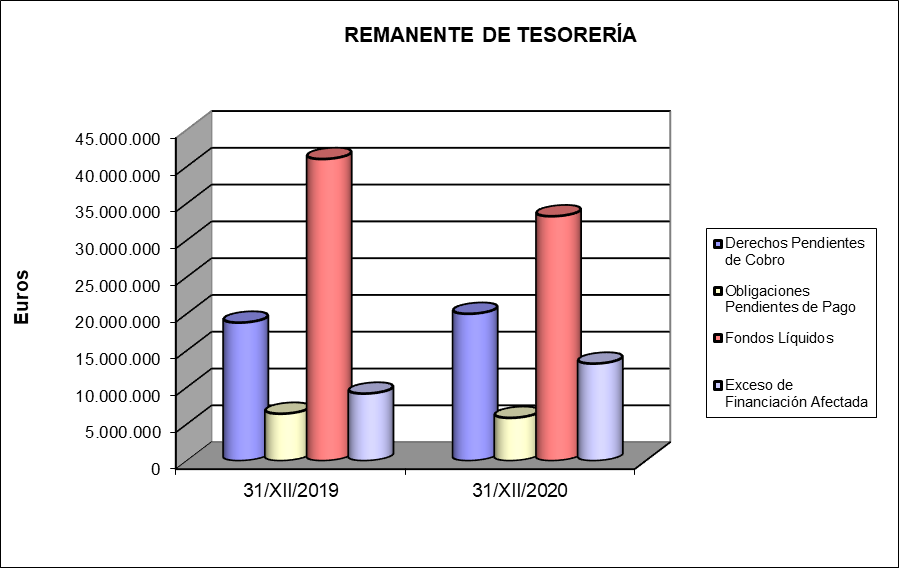 FONDO CANARIO DE IFNANCIACIÓN MUNICIPAL2021	VICECONSEJERÍA DE ADIMNISTRACIÓNES PÚBILCAS Y TRANSPARENCIAPág.312.-  GRADO  DE  CUMPLIMIENTO  DE  LAS  RECOMENDACIONES  REALIZADAS  EN  ELMARCO  DE  EQUILIBRIO ECONÓMICO PARA ELEJERCICIO 2020Líneas ábsicas y objetivos previstos para el 2020Los objetivos señalados en las previsiones realizadas en la auditoría de gestión del ejercicio anterior incluían los siguientes objetivos:√	Mantenerlos actuales niveles de generación de superávit presupuestarios.√	Mejorarla actual capacidad de captarrecursos tributarios.√	Conseguirla contención efectiva de los gastos presupuestarios.√	Mejorar en  lo  posible  la  gestión  financiera,  consolidando  el  remanente  de  tesorería  y  aplicando  recursos  a  la amortización de la deuda.√	Ajustarel nivel de inversión a la capacidad real de la que dispone la Corporación.En las páginas siguientes se analiza cual ha sido la evolución real de los parámetros en comparación con las previsiones realizadas.Medidas respectoa la generacióned arhoroSegún se desprende de los cuadros sober  el grado de cumplimiento de las er comendaciones realizadas en el marco deequilibrio económico para el ejercicio de 2020, en el que se pone de manifiesto las magnitudes del ahoro bur to y neto por diferencia entre los ingresos corientes y los gastos de la misma naturaleza, teniéndose en cuenta respecto a la obtención del ahoro neto los gastos poramortización de deuda, el Ayuntamiento de Mogán mejoró las previsiones de generación deahoor ahoorprevisto. Así, el ahoro bruto se situó en 3.117 miles de euros, frente a una per visión de 419 miles de euros y el neto se situó en 2.585 miles de euros, superando las previsiones en 2.722 miles de euros ya que la previsión quese había establecido en el escenario económico realizado en el 2019 para el 2020 era de 1- 37 miles de euros.FONDO CANARIO DE IFNANCIACIÓN MUNICIPAL2021	VICECONSEJERÍA DE ADIMNISTRACIÓNES PÚBILCAS Y TRANSPARENCIAPág.32La obtención de estos resultados se debe a un decremento sobre las previsiones de ingresos corientes de 1.551 miles de euros  frente  a  un  decremento  del  gasto  coriente  sobre  sus  previsiones  que  se  cuantificó  en  4.249  miles  de  euros,  un11,2%pordebajo de la previsión. Porotro lado, las amortizaciones realizadas sober desviaron en menos 24 miles de euros.la deuda financiera y las previstas sePor último,  se  ha  establecido  un  cuadro  compaar tivo  sobre  la  evolución  de  los  gastos  corientes  sobre  las  previsiones realizadas en el escenario económico previsto para el 2020, desprendiéndose de sus resultados la siguiente evolución:Personal ha disminuido en 5,4 puntos porcentuales respecto a su previsión.Gastos porCompra de Bienes y Servicios disminuyeron en 21,5 puntos porcentuales.Transferencias Corientes aumentaron en 49,6 puntos porcentuales.Estas  variaciones  suponen  una  desviación  global  de  -12,0  puntos  porcentuales,  lo  que  en  témirnos  reales  se  cifra  en4.509  miles  de  euros,  por debajo  de  las  previsiones  que  sober económico realizado en 2019 para 2020.Medidas sobre inversióny endeaudmientoestos gastos se habían realizado en el escenarioEl conjunto de actuaciones encaminadas a la instalación, mejora y renovación de las infraestructuras municipales y demás inversiones  relativas  a  servicios  de  competencia  del  Ayuntamiento  de  Mogán  a  realizar en  el  ejercicio  de  2020  con sujeción  a los requisitos, programación y régimen económico financiero y de  gestión, preveían en  la hipótesis de gasto unas opear ciones de capital (cap. VI y VII)porimporte de 2.914 miles de euros.Las operaciones de capital (cap. VI y VII) llevadas a cabo porla Corporación, según detalle de la liquidación de 2020, ascendieron  a  15.649  miles  de  euros,  sobre  unas  previsiones  definitivas  de  31.526  miles  de  euros.  Este  nivel  de obligaciones reconocidas se aleja de las previsiones realizadas en el escenario económico planteado en 2019 para 2020 de este tipo de gastos.FONDO CANARIO DE IFNANCIACIÓN MUNICIPAL2021	VICECONSEJERÍA DE ADIMNISTRACIÓNES PÚBILCAS Y TRANSPARENCIAPág.33Aplicacióndel FondoCanariode FinanciaciónMunicipalDe la comprobación de la auditoría de gestión del  ejercicio 2019 se desprende  que  la entidad  debía  aplicarel 50%del Fondo Canario de Financiación Municipal del ejercicio 2020 a saneamiento.La entidad según la certificación expedida porel Interventorque acompaña a la documentación señalada en la Orden de 26 de marzo de 2021 manifiesta que el 50%del Fondo Canario de Financiación Municipal del ejercicio 2020 se destinó a saneamiento.Respecto  al  destino  del  Fondo  Canario  de  Financiación  Municipal,  la  Ley  5/2020  de  11  de  diciember ,  de  régimen excepcional  del  oFndo  Canario  de  Financiación  uMnicipal  para  2020  y  para  el  fomento  de  la  participación  ciudadana, establece en su artículo único apartado 2 y 3 que los ayuntamientos canarios podrán destinarhasta el 100%del crédito corespondiente al fondo de 2020, previsto en el artículo 1.1.a)de la Ley 3/1999, de 4 de febrero, del Fondo Canario de Financiación  Municipal,  a  la  financiación  de  actuaciones  recogidas  en  cualquiera  de  los  capítulos  1,  2,  4,  6  y  7  de  las siguientes políticas de gasto previstas en el anexo I de la Orden EHA/3565/2008, de 3 de diciembre, porla que se aprueba la estructura de los presupuestos de la entidades locales:Política de gasto 13. Seguridad y movilidad ciudadana. Política de gasto 16. Bienestarcomunitario.Política de gasto 23. Servicios sociales y promoción social. Política de gasto 24. Fomento del empleo.Política de gasto 31. Sanidad. Política de gasto 32. Educación. Política de gasto 33. Cultura.Asimismo, podrán serfinanciadas con cargo al fondo, si no estuvieran contempladas en las políticas de gasto indicadas, las  prestaciones  señaladas  en  el  apartado  2  del  artículo  1  del  Real  Decreto  ley  8/2020,  de  17  de  marzo,  de  medidas urgentes  extraordinarias  para  hacer frente  al  impacto  económico  y  social  del  COVID1- 9,  así  como  las  derivadas  del fomento e implantación de sistemas de teletrabajo del personal al servicio del ayuntamiento o de sus entes dependientes.FONDO CANARIO DE IFNANCIACIÓN MUNICIPAL2021	VICECONSEJERÍA DE ADIMNISTRACIÓNES PÚBILCAS Y TRANSPARENCIAPág.34Asimismo  la  mencionada  Ley  5/2020  establece  que  los  ayuntamientos  canarios  que,  de  acuerdo  con  las  auditorías aprobadas  de  la  liquidación  del  ejercicio  presupuestario  de  2019,  incumplan  alguno  de  los  indicadoer s  de  saneamiento económico-financiero,  podrán  asimismo  destinar la  parte  del  oFndo  de  2020  previsto  en  el  artículo  1.1.a),  de  la  Ley 3/1999, de 4 de febreor , a saneamiento económico-financiero.El apartado 5 del artículo único de la Ley 5/2020, de 11 de diciembre, sobre régimen excepcional del oFndo Canario de Financiación  Municipal  para  2020  y  para  el  fomento  de  la  participación  ciudadana,  establece  que  “Los  ayuntamientos canarios que, habiendo cumplido con los indicadores de saneamiento económico-financiero de acuerdo con las auditorías aprobadas de la liquidación del ejercicio presupuestario de 2018, podrán destinarlos excesos de financiación no utilizados derivados del Fondo Canario de Financiación Municipal corespondiente al ejercicio 2019 durante el ejercicio 2020 a los destinos señalados en los apartados 2 y 3 de este artículo.El apartado 6 del artículo único de la Ley 5/2020, de 11 de diciembre, sobre régimen excepcional del oFndo Canario de Financiación  Municipal  para 2020  y de  fomento  de la participación ciudadana,  establece que  para el  destino  del  Fondo Canario de Financiación Municipal de 2019 no previsto en el apartado 3 b)de la Disposición adicional trigésima séptima de la Ley 7/2018, de 28 diciember , de Presupuestos Generales de la Comunidad Autónoma de Canarias para 2019, se aplicará, en todo caso, lo establecido en el apartado 2 de la disposición adicional trigésima sexta de dicha ley..La Ley del Fondo (Ley 3/1999)no específica como se tiene que materializarde forma concreta el destino del fondo en el supuesto del destino a saneamiento y la presente auditoría de gestión tiene limitado su alcance a  lo especificado en el art.15 y art.18 de dicha Ley.FONDO CANARIO DE IFNANCIACIÓN MUNICIPAL2021	VICECONSEJERÍA DE ADIMNISTRACIÓNES PÚBILCAS Y TRANSPARENCIAPág.35Medidas sobre cancelacióned las deudas acumulaads a cortoplazoEl cuadro diseñado para llevara cabo el “Calendario de pagos”previsto para el ejercicio 2020, se basaba en la generación de recursos porcobros de ejercicios cerados que ascendían a 2.445 miles de euros, que junto al resultado positivo del ejercicio  coriente  generaría  unos  recursos  de  2.288  miles  de  euros,  debiendo  con  ellos  cancelarse  deudas  con proveedores  por 590  miles  de  euros,  así  como  atender a  la  deuda  extrapresupuestaria  por importe  de  1.694  miles  deeuros, generándose unas existencias a final de ejercicio de 3 miles de euros. Lo acontecido a lo largo del ejercicio ha sido lo siguiente:Se  han cancelado  deer chos pendientes de cobro de ejercicios cerados porimporte de 2.372 miles de euros,  73 miles de euros menos de lo estimado.Las existencias han disminuido en 7.782 miles de euros, 7.785 miles de euros porencima de lo estimado.Las obligaciones pendientes de pago de ejercicios cerados han disminuido en 4.000 miles de euros, 3.410 miles de euros más de los previsto.Se ha generado un déficit en términos de caja que alcanza los 5.006 miles de euros.Los acreedores poroperaciones no presupuestarias aumentaron en 277 miles de euros.Objetivode EstaibliaddPresupuestaria y SostenibilidadFinacnieraLa Ley Ogr ánica 2/2012, de 27 de abril, de Estabilidad Presupuestaria y Sostenibilidad Financiera viene a introduciruna importante limitación a la política inversora de las entidades públicas porcuanto dispone que la elaboar ción, aprobación y ejecución de los presupuestos de las Administraciones Públicas y entidades dependientes de las mismas se realizará en un marco de estabilidad presupuestaria, entendiéndose el mismo como una situación de equilibrio o superávit estructural.FONDO CANARIO DE IFNANCIACIÓN MUNICIPAL2021	VICECONSEJERÍA DE ADIMNISTRACIÓNES PÚBILCAS Y TRANSPARENCIAPág.36El acuerdo de ministros de 11 de febrero de 2020, aprobó los objetivos de estabilidad presupuestaria y de deuda públicapara el conjunto de AAPP y de cada uno de sus subsectores paar  el año 2020 y para el período 2021-2023, si bien losobjetivos  fueron  calculados  considerando  unas  per visiones  en  un  marco  completamente  ajeno  al  actual  derivado  de  la pandemia COVID-19.El acuerdo del Consejo de Ministros de 6 de octubre de 2020 de solicitar	del Congreso de los Diputados la aper ciación de que en España estamos sufriendo una pandemia, lo que supone una situación de emergencia extraordinaria que se ajustaa lo dispuesto en el artículo 135.4 de la Constitución y en el artículo 11.3 de la LOEPS.FQuedan suspendidos los Acuerdos de Consejo de Ministros de 11 de febrero de 2020 de:adecuación de los objetivos de estabilidad presupuestaria y de deuda pública para el conjunto de AAPP y de cada uno de sus subsectores para el año 2020 y se fija el límite de gasto no financiero del presupuesto del Estado para 2020, yfijación de los objetivos anteriores para el conjunto de AAPP y de cada uno de sus subsectores para 2021-2023 y el límite de gasto no financiero del presupuesto del Estado para 2021.El Gobierno ha tar sladado, sin serobligatorios, los niveles y tasas de referencia del déficit a consideraren 2020 y 2021 por las  Administraciones  Teritoriales  para  el  funcionamiento  ordinario  de  las  mismas.  (EELL:  equilibrio  en  2020  y  déficit≈ -0,1%PIB, en 2021).El acuerdo del Congreso de los Diputados de 20 de octubre de 2020,	aprecia que España está sufriendo una pandemia, lo que supone una situación de emergencia extraordinaria, a los efectos previstos en los artículos 135.4 de la Constitución y11.3 de la LOEPS.FA partirde esa fecha es aplicable la medida de la suspensión, sin que sea necesaria norma alguna de desarollo. No hay objetivos de estabilidad y regla de gastos y portanto, no es necesario hacerPlanes Económicos Financieros, medida que afecta a los resultados de las liquidaciones de 2109, 2020 Y 2021.La regla genear l del destino del superávit conecta con el objetivo de estabilidad presupuestaria y con el de deuda pública.FONDO CANARIO DE IFNANCIACIÓN MUNICIPAL2021	VICECONSEJERÍA DE ADIMNISTRACIÓNES PÚBILCAS Y TRANSPARENCIAPág.37Aun siendo deseable que el superávit se destine a reducirdeuda pública, con areglo al art. 32 de la LOEPS,Festa regla general  puede  no  aplicarse,  a  partir del  momento  en  el  que  se  han  suspendido  las  reglas  fiscales.  No  se  exigirá  el cumplimiento del artículo 32 de la LOEPSFen relación con el superávit de 2019 y de 2020, y su destino en 2020 y 2021, respectivamente.  No  obstante,  se  debería  aplicar a  cancelar la  cuenta	“Acreedores  por opear ciones  pendientes	de aplicara presupuesto”, o equivalentes, y a darcumplimiento al plazo máximo de pago a proveedores.Tras la entrada en vigorde la LODC (Ley Orgánica 9/2013 de 20 de diciembre, de control de la deuda comercial en el Sector Público) el  control  de  la  deuda  comercial  del  sector público  pasa  a  configuar rse  como  uno  de  los  elementos esenciales que informan el principio de sostenibilidad financiera, a un mismo nivel que la deuda financiera.Con la aprobación de la LODC se pretende afrontardefinitivamente el problema de la moor sidad de la deuda comercial delas  Administraciones  Públicas,  vinculándola  a  los  principios  de  estabilidad  presupuestaria  y  sostenibilidad  financiera,  y configurando como heramientas para su seguimiento y control el período medio de pago y los planes de tesorería. Así laLODC introduce una modificación en la propia definición del el principio de sostenibilidad financiera, hasta ahora centradoen la deuda financiera o pública, y que pasa a definirse como	la capacidad para financiarcompromisos de gasto presentes	 y futuor s dentro de los límites de déficit, deuda pública y morosidad de deuda comercial	; es decir, la sostenibilidad de la deuda  comercial  pasa  a  constituir parte  integrante  del  principio  de  sostenibilidad  financiera,  configurando  a  tal  efectoel periodo  medio  de  pago (PMP)como  indicador estándar de  su  cumplimiento,  puesto  que  no  podrá  rebasar el  plazo máximo de pago previsto en la normativa de morosidad, incuriendo de lo contrario en el incumplimiento del principio de sostenibilidad financiera.Señalarque, según la información remitida porel Ayuntamiento, éste presenta desde el punto de vista de la estabilidad presupuestaria, una necesidad de financiación de 4.951 miles de euros, tras realizarajustes negativos de 2.049 miles de euros.En cuanto al principio de Sostenibilidad Financiera, las Administraciones Públicas deberán tenercapacidad para financiar compromisos de gastos presentes y futuros dentro de los límites de déficit y deuda pública que la por pia Ley en su artículo 13 establece. En definitiva, se pretende garantizarla sostenibilidad financiera de todas las Administraciones Públicas.FONDO CANARIO DE IFNANCIACIÓN MUNICIPAL2021	VICECONSEJERÍA DE ADIMNISTRACIÓNES PÚBILCAS Y TRANSPARENCIAPág.38Valoraciónfinal	En general, el Ayuntamiento de Mogán alcanzó parcialmente las previsiones realizadas en el marco de equilibrio definido el pasado ejercicio.De esta forma, según se puede aper ciaren el cuadro de “Evolución de Ratios de Ratios de Salud Financiera”:El Ahoro Neto, para el que estaba previsto un nivel del -5,8%, asciende hasta el 1,5%, mejorando las previsiones en 7,3 puntos porcentuales.El Endeudamiento a Largo Plazo aumenta en 0,2 puntos porcentuales con respecto a la previsión y se sitúa en un 2,7%, mientras que la previsión lo estimaba en un 2,5%.El Remanente de Tesorería se situó en el 75,6%, empeorando las previsiones en 20,3 puntos porcentuales.FONDO CANARIO DE IFNANCIACIÓN MUNICIPAL2021	VICECONSEJERÍA DE ADIMNISTRACIÓNES PÚBILCAS Y TRANSPARENCIAPág.39GRADO DE CUMPLIMIENTO DE LAS  RECOMENDACIONES REALIAZDAS EN ELMARCO DE EQUILIBRIO ECONÓMICO PARA ELEJERCICIOMEDIDAS GASTOS CORRIENTES		MEDIDAS SOBRE GASTOS Y ENDEUDAMIENTO	FONDO CANARIO DE IFNANCIACIÓN MUNICIPAL2021	VICECONSEJERÍA DE ADIMNISTRACIÓNES PÚBILCAS Y TRANSPARENCIAPág.40GRADO DE CUMPLIMIENTO DE LAS MEDIDAS RECOMENDADASCAELNDARIO DE PAGOS  EVOLUCIÓN DE LOS RATIOS DE SALUD FINANCIERAFONDO CANARIO DE IFNANCIACIÓN MUNICIPAL2021	VICECONSEJERÍA DE ADIMNISTRACIÓNES PÚBILCAS Y TRANSPARENCIAPág.413.- ACTUALIZACIÓN DELMARCO DE EQUILIBRIO ECONÓMICO PARA ELPERIODO 2021-2024Desde  la  declaración  del  Estado  de  alaarm hasta  la  fecha  de  emisión  del  presente  informe  de  auditoría,  el  marco normativo y financiero que afecta a las Entidades Locales se está viendo afectado pornumerosos cambios y los efectos en  cada  ayuntamiento  son  casi  imposibles  de  cuantificar por lo  que  reiteramos  el  carácter excepcional  del  presente informe y, concretamente, lo referido al presente apartado tres del mismo.Este apartado, como complemento al trabajo de las auditorías de gestión, y que el Gobierno de Canarias ha considerado necesario  incluir en  dichos  infomer s,  como  un  análisis  de  las  per visiones  que  podrían  recomendarse  a  las  entidades acogidas al Fondo Canario de Financiación Municipal en aras de conseguirla consolidación de su situación financiera, y garantizarque llega al conocimiento de los gestores municipales una serie de recomendaciones que les puedan servirde guía orientativa de su gestión, debe tomarse con cierta cautela ya que, al igual que el año anteriory como se ha señalado en  los  antecedentes  de  este  informe,  el  escenario  económico-financiero  aquí  planteado  intentará,  en  la  medida  de  lo posible, adecuarse a los posibles efectos de la crisis económica provocada porla Pandemia del Covid-19 y posiblemente no refleje toda la realidad que se podría esperar.Se tratará de aprovecharel flujo de información que se genera en estas auditorías acerca de cada entidad considerando los posibles efectos que se puedan ocasionarporla pandemia, para ofrecerles la visión que en proyecciones económicas a cuatro años se puedan realizar.INTRODUCCIONEl marco de equilibrio económico que se plasma a continuación se basa en las previsiones remitidas porel Ayuntamiento en la documentación de los o“Mdelos sopotre de información”. Las proyecciones realizadas en ejercicios anteriores, así como  el  conocimiento  de  la  realidad  económica  de  la  entidad  con  motivo  del  presente  estudio,  permiten  llegar a  las presentes conclusiones y recomendaciones.En algunos supuestos se realizan ajustes para recogerlas variaciones y flujos derivados de las actuaciones er alizadas por la Corporación durante el año 2020 que supongan una necesaria actualización de las previsiones anteriores.FONDO CANARIO DE IFNANCIACIÓN MUNICIPAL2021	VICECONSEJERÍA DE ADIMNISTRACIÓNES PÚBILCAS Y TRANSPARENCIAPág.42Por Marco  de  Equilibrio  Económico-Financiero,  se  entiende  el  escenario  al  que  previsiblemente  deberá  enfrentarse  la Corporación en los próximos ejercicios. Proyectaruna situación de saneamiento orientará sobre las medidas necesarias para  no  incurir en  déficit,  porel  contrario,  proyectar una  situación  de  déficit alumbrará  las  medidas  que  sea  necesario adoptarpara rectificarel rumbo de los acontecimientos en los próximos ejercicios, siendo necesaria su corección.El planteamiento general para las previsiones del escenario económico para los gastos e ingresos para el periodo 2021- 2024, y teniendo en cuenta la elevada incetridumbre motivado poreventuales rebrotes de la pandemia del Covid-19 que llevarían aparejadas medidas de contención, se ha tenido en cuenta las proyecciones macroeconómicas de la economía española establecida porel Banco de España, así como el programa de estabilidad 2021-2024 elaborado y remitido porel Gobierno  de  España  a  Bruselas.  Además,  para  los  presupuestos  aprobados  para  2021  y  teniendo  en  cuenta  que  las reglas  fiscales  se  encuentran  para  este  ejercicio  suspendidas,  se  puede  contemplar situaciones  de  necesidad  de financiación en referencia la Regla de Gasto.En  cuanto  a  los  ingresos,  de  forma  general,  se  tendrá  en  cuenta  las  medidas  de  diferimiento  y  aplazamiento  de  las obligaciones  fiscales  no  per vistas  en  sus  presupuestos  iniciales,  así  como  la  incidencia  de  la  actividad  económica  que reducirá sensiblemente los ingresos motivados porla Pandemia del Covid-19.Así  mismo,  con  motivo  de  la Sentencia  182/2021,  de  fecha  26  de  octubre  de  2021  y  del  Real  Decreto-ley  26/2021, se genera un grado de incertidumbre imposible de determinary, portanto, no se recogerá en las previsiones del escenario.Porúltimo, señalarque el escenario a plantear, en el actual contexto en que estamos viviendo, resulta muy complejo porel elemento de incertidumbre que introduce la duración de la crisis sanitaria producida porla Pandemia del Covid 19, porlo que al igual que en el escenario del año anterior, tendrá carácterexcepcional.FONDO CANARIO DE IFNANCIACIÓN MUNICIPAL2021	VICECONSEJERÍA DE ADIMNISTRACIÓNES PÚBILCAS Y TRANSPARENCIAPág.43CONTENIDOEl  marco  de  equilibrio  económico  que  se  desarolla  a  continuación  para  el  periodo  2021  /  2024  y  teniendo  en  cuenta  lo expuesto en el punto 3.1 persigue los siguientes objetivos:√	Mejorarlos actuales niveles de generación de superávit presupuestarios.√	Mejorarla actual capacidad de captarrecursos tributarios.√	Conseguirla contención efectiva de los gastos presupuestarios.√	Mejorar en  lo  posible  la  gestión  financiera,  consolidando  el  remanente  de  tesorería  y  aplicando  recursos  a  la amortización de la deuda.√	Ajustarel nivel de inversión a la capacidad real de la que dispone la Corporación.MEDIDAS DIRIGIDAS A FORTALECER LA CAPACIDAD PARA GENERAR AHORROIngresos CorrientesLas  previsiones  de  ingreso  que  figuran  en el  “Escenario Económico” que  se  incluye  a continuación,  se  han  realizado a partirde las cifras reflejadas en el Presupuesto del ejercicio 2021, actualizándose en los siguientes ejercicios en función de la evaluación de las figuras tributarias con los detalles informativos que se incluyen en los anexos, teniendo en cuenta además  las  medidas  de  diferimiento  y  aplazamiento  de  las  obligaciones  fiscales  no  previstas  en  sus  per supuestos iniciales,  así  como  la incidencia  de  la  actividad  económica  motivado  porla Pandemia  del  Covid-19.  Se  plantea  para  el ejercicio  2021  mantener las  previsiones  realizadas  por el  Ayuntamiento,  al  considerar que  éstos  han  trasladado  a  sus presupuestos iniciales la incidencia de los efectos de la tan mencionada Pandemia del Covid 19. Para el resto del marco temporal 2022-2024 se plantea un incremento del 1,6%porcentaje igual a la proyección que hace el Banco de España de evolución de precios para el año 2022.Desde el punto de vista formal los conceptos del estado de ingresos constituyen meras previsiones, que no participan del carácterlimitativo propio de las consignaciones de gastos.FONDO CANARIO DE IFNANCIACIÓN MUNICIPAL2021	VICECONSEJERÍA DE ADIMNISTRACIÓNES PÚBILCAS Y TRANSPARENCIAPág.44Los aspectos más destacables son los siguientes:Tipos impositivos y tarifas. PresiónfiscalAntes de comenzara analizarlas previsiones realizadas porla Corporación y las proyecciones de los inger sos, habría que indicarque se ha tenido en cuenta la actual situación económica, a la hora de proyectarlas previsiones futuras, al menos en el marco temporal en que se mueve la presente auditoria.-Impuestos Dier ctos:	Para  los ingresos  porel  Impuesto  sobre Bienes  Inmuebles  de  Naturaleza  Urbana,	el tipo  de  gravamen  que  ha  fijado  el Ayuntamiento para el ejercicio de 2021 es del 0,64%, porcentaje que se mantiene respecto al ejercicio anterior, situándosela previsión para el mencionado ejercicio en 12.700 miles de euros, lo que supone un incremento del 2,3%respecto a los derechos reconocidos del 2020.Para  las  previsiones  del  escenario  económico  se  ha  tenido  en  cuenta  además  del  informe  económico  financiero  del presupuesto,  así  como  la  configuración  de  los  elementos  tributarios  que  confomar n  el  mencionado  impuesto  (tipo impositivo, las unidades contributivas así como el Real Decreto-ley 20/2017, de 29 de diciembre, porel que se por rogan y aprueban diversas medidas tributarias y otras medidas urgentes en materia social), así como la Orden HAC/1257/2019, de17 de diciembre, porla que se establece la relación de municipios a los que resultarán de aplicación los coeficientes de actualización de los valores catastrales que establezca la Ley de Presupuestos Generales del Estado para el año 2020 que aprueba la relación de municipios que cumplen los requisitos establecidos en el artículo 32.2 del texto refundido de la Ley  del  Catastro  Inmobiliario.  Así  para  2021  se  plantea  mantener la  misma  consignación  prevista  por la  Corporación, proyectándose hasta 2024  incrementos del 1,6%anual  de  acuerdo  con lo  indicado en el  punto  3.1.  A) de  este  informe referido  a  los ingresos  corientes,  pudiéndose  obteneral  final  del marco temporal  analizado la  cifra de  13.319 miles deeuros.La previsión que realiza la Corporación respecto al Impuesto sobre Vehículos de Tracción Mecánica, lo sitúa en 900 milesde  euros,  lo  que  supone  un  decremento  del  5,7%respecto  a  los  derechos  reconocido  del  año  2020.  Señalar que  el Ayuntamiento aplica índices corectores fijos al alza sobre sus tarifas del 1,5%.FONDO CANARIO DE IFNANCIACIÓN MUNICIPAL2021	VICECONSEJERÍA DE ADIMNISTRACIÓNES PÚBILCAS Y TRANSPARENCIAPág.45Para la hipótesis de ingresos corespondiente a los años 2022-2024 se ha partido de la previsión que realiza la Corporación para 2021, incrementándose anualmente a razón del 1,6%de acuerdo con lo indicado en el punto 3.1. A)deeste  infomer   referido  a  los  ingresos  corientes  y  manteniendo  el  actual  marco  de  tarifas  que  tiene  configurado  elAyuntamiento para este impuesto. Para el final del periodo analizado se plantea los 944 miles de euros.En cuanto al Impuesto sobre Actividades Económicas, su previsión para 2021 se cuantifica en 690 miles de euros, lo que supone un decremento respecto a los derechos reconocidos de 2020 de 148 miles de euros, cifra que disminuye en 36 miles  de  euros  si  lo  comparamos  con  la  er caudación  neta.  En  la  hipótesis  de  ingresos  para  el  ejercicio  de  2021  se mantiene respecto a la previsión realizada porel Ayuntamiento, incrementándose dicha previsión para los ejercicios 2022al 2024 en un 1,6%pudiendo alcanzarel importe de 724 miles de euros.En cuanto al   Impuesto sobre el Incremento del Valorde los Terenos de Naturaleza Urbana, y como consecuencia de la Sentencia 182/2021, de fecha 26 de octubre de 2021 y al Real Decer to-ley 26/2021, porel que se establece enterotros uncambio en el cálculo y una modificación de coeficientes, dada la incertidumbre sobre los efectos reales que provocarán sobre los ingresos en el municipio poreste impuesto, en la hipótesis de ingreso plasmada se toma como criterio para el 2021 la previsión realizada porel Ayuntamiento, aplicando  para el resto del marco temporal 20222- 024 un incremento del 1,6%anual,  manteniendo  el  mismo  criterio  que  para  resto  de  las  figuras  impositivas  y  todo  ello  en  un  contexto  de mantenimiento del tipo impositivo y de los porcentajes anuales para determinarel incer mento de valoraprobados porla Corporación. Para el año 2024 se podría alcanzarlos 1.888 miles de euros.-Impuestos Indirectos:	El Impuesto sobre Construcciones, Instalaciones y Obras sobre el que se aplica un tipo impositivo del 3,5%, sin que haya variado  respecto  al  año  anterior,  se  cuantifica  porla  Corporación  para  2021  en  900  miles  de  euros,  lo  que  supone  un incremento  respecto  a  los  derechos  reconocidos  del  año  2020  de  431  miles  de  euros.  En  la  hipótesis  planteada  y manteniendo  el tipo impositivo aplicado en el año anterior, se establece para 2021 mantenerla previsión que  realiza el Ayuntamiento,  utilizando  el  mismo  argumento  expuesto  en  el  punto  3.1.  A) de  este  informe  referido  a  los  ingresos corientes.Para el periodo 20222- 024 se plantea incrementarun 1,6%anual, pudiéndose alcanzaren 2024 el importe de 944 miles de euros.FONDO CANARIO DE IFNANCIACIÓN MUNICIPAL2021	VICECONSEJERÍA DE ADIMNISTRACIÓNES PÚBILCAS Y TRANSPARENCIAPág.46En  lo  que  respecta  a  los  recursos  procedentes  del  Régimen  Económico  Fiscal  (R.E.F.),  la  previsión  realizada  por laCorporación paar  2021 es de 3.258 miles de euros, lo que supone un increenm to, respecto a los derechos reconocidos de2020. En el escenario económico se plantea para el 2021, un incremento del 30%respecto a los derechos reconocidos del año 2020, atendiendo a las previsiones realizadas porel Cabildo Insularen el reparto del REFpara dicha anualidad.En el escenario económico, para los ejercicios 2022 -2024, se plante un incremento del 6%anual para alcanzaren 2024el mismo nivel de ingresos que los liquidados en 2019 antes de la Pandemia, pudiendo situarse al final de dicho periodo en 4.263 miles de euros.-Tasas, Precios Públicos y Otros Inger sos:	Respecto a la hipótesis de este capítulo de ingresos, indicarque se ha establecido el mismo criterio que para el resto de las figuras impositivas manteniéndose para el año 2021 la misma per visión que realiza el Ayuntamiento, incrementándosepara el er sto del periodo analizado 2022-2024 un 1,6%anual.Dentro de las previsiones de ingresos del Capítulo III, cuyos importes hemos mantenido dentro del escenario, destacan:Tasas porServicio de Recogida de Basura que se sitúa en 3.360 miles de euros y representará el 29,3%de los previsibles ingresos del capítulo.Otros Ingresos (Art. 39)con una previsión de 3.121 miles de euros y que representarán el 27,2%de los previsibles ingresos.Tasas  por la  Utilización  Privativa  o  el  Apor vechamiento  Especial  del  Dominio  Público  Local  (Art.  33),  con  una previsión de 1.593 miles de euros representando el 13,9%del total de previsibles inger sos del capítulo.El resto de los ingresos presupuestados porla Corporación, presentan una previsión de 3.404 miles de euros, teniendo su soporte económico en las respectivas Ordenanzas Fiscales que las regulan, actualizándose conforme a lo descrito en el inicio de la hipótesis de las Tasas Precios Públicos y Otros Inger sos.FONDO CANARIO DE IFNANCIACIÓN MUNICIPAL2021	VICECONSEJERÍA DE ADIMNISTRACIÓNES PÚBILCAS Y TRANSPARENCIAPág.47Las previsiones de ingresos porTasas, Precios públicos y otros ingresos se evalúan en 11.478 miles de euros, pudiendo alcanzaren el ejercicio 2024 los 12.038 miles de euros.Las previsiones para 2021 de ingresos porlos capítulos I a III se cifran en 32.128 miles de euros. Las proyecciones hasta el año 2024 colocan dichos ingresos en 34.204 miles de euros.Trasnferencias corrientesAntes  de  comenzar a  analizar las  previsiones  de  este  capítulo  de  ingresos,  señalar respecto  a  la  participación  en  los Tributos del Estado, que aquellos Ayuntamientos que como consecuencia de la aplicación del Real Decreto 4/2012, de 24 de febrero, no aprobaor n un Plan de Ajuste o si éste fue rechazado porel Ministerio de Hacienda, verán disminuidas sus transferencias en el porcentaje que a los efectos se establezca para saldarlas deudas con proveedores. aTmbién hay queseñalarcomo nota importante respecto a estos ingresos, que los percibidos en	2020 no recogieron el impacto del Covid 19,  porlo que  la liquidación  respecto a los mismos  a efectuaren 2022  será negativa, porlo que para ese  ejercicio, se plantea un decremento del 8,9%según criterio de la AIReF. Para el año 2021 se plantea de acuerdo con los ingresos quese vienen percibiendo, un incremento del 2,5%respecto a los derechos liquidados en 2020, disminuyendo para el 2022 en un 8,9%y cer ciendo en un 2,5%para el resto del periodo.El importe planteado para el Fondo Canario de Financiación Municipal se ajusta a la previsión realizada porla Consejeríade Presidencia, Justicia y Seguridad, manteniéndose invariable para los ejercicio 2022-2024, pudiendo situarse al final del período en 1.907 miles de euros.La   evaluación   de   las   denominadas   Otras   Transferencias   (Otar s   Transfeer ncias  del   Estado,   Transferencias   de   la Comunidad Autónoma, Otras Transferencias de las Entidades Locales y Otros)se realiza de acuerdo con las previsiones presupuestarias de la Corporación para 2021, manteniéndose sin variación duar nte todo el periodo analizado, pudiendo alcanzaren el ejercicio 2024 los 1.625 miles de euros.La participación de estos recursos en la estructura financiera de los municipios de Canairas ofrece alguna incertidumbre que el escenario económico ha intentado plasmary de alguna manera ajustara la situación actual.FONDO CANARIO DE IFNANCIACIÓN MUNICIPAL2021	VICECONSEJERÍA DE ADIMNISTRACIÓNES PÚBILCAS Y TRANSPARENCIAPág.48BASE LIQUIDABLE  DEL MUNICIPIO ( Euor s )	1.877.183.984     1.984.767.610	1.984.375.000     2.016.125.000     2.048.383.000     2.081.157.128 IMPORET DE LAS EXENCIONES ( Euor s)BASE IMPONIBLE GRAVADA EN EL EJERCICIO	1.877.183.984     1.984.767.610	1.984.375.000     2.016.125.000     2.048.383.000     2.081.157.128ITPO DE GRAVAMEN	0,64%	0,64%	0,64%	0,64%	0,64%	0,64%DEUDA RTIBUATRIA	12.013.977	12.702.513	12.700.000	12.903.200	13.109.651 	13.319.406ALATS ADICIONALES / DCHOS. EJERC. ANETRIORES (Euor s )INGRESOS IBI URBANA	11.883.907	12.414.870	10.485.183	12.700.000	12.700.000	12.903.200	13.109.651	13.319.406	285.130	2.214.817	2,3%	2,3%INGRESOS INMUEBLES CARACTERÍSTICAS ESPECIALES	0	0	0	0	0	0	0	0	0 	01.- INGRESOS IBI ( Euros )	11.957.699	12.480.703	10.542.170	12.780.000	12.780.000	12.984.480	13.192.232	13.403.307	299.297	2.237.830	2,4%	2,4%Nº MEDIO DE VEHÍCULOS	14.730	14.838	14.898	15.047	15.197 	15.349COEFICIENET ÚNICO	1,50	1,50	1,50	1,50	1,50	1,50INCREM. ITPO MEDIO DE GRAVAMEN (%)2- ,98%1- ,33%6- ,09%	0,59%	0,59%	0,59%CUOAT MEDIA BASE (Euor s / Vehículo )	65,20	64,33	60,41	60,77	61,13	61,49ITPO MEDIO DE GRAVAMEN (Euor s / Contirbuyente )	43,46	42,89	40,27	40,51	40,75	41,00 COEFICIENET MUNICIPAL2.- INGR. IMP. VEH. TRACCIÓN MECÁNICA	960.352	954.526	601.689	900.000	900.000	914.400	929.030	943.895	-54.526	298.311	-5,7%	-5,7%Nº MEDIO DE CONRTIBUYENETS	648	701	701	708	715 	722ITPO MEDIO DE GRAVAMEN (Euor s / Contirbuyente )	1.117,83	1.195,65	984,31	990,16	996,04	1.001,95COEFICIENET MUNICIPAL	1	1	1 	1CUOAT MEDIA BASE (Euor s / Contirbuyente )	984,31	990,16	996,04	1.001,95INCREM. ITPO MEDIO DE GRAVAMEN (%)3.- INGR. IMP. ACTIVIDADES ECONÓMICAS	724.352	838.154	725.882	690.000	690.000	701.040	712.257	723.653	-148.154	-35.882	-17,7%	-17,7%4.- INGR. INCREM. VALOR ETRRENOS NAT. URBANA	2.094.342	1.437.847	984.340	1.800.000	1.800.000	1.828.800	1.858.061	1.887.790	362.153	815.660	25,2%	25,2%5.- ORTOS	0	0	0	0	0	0	0	0	0 	01	1	1FONDO CANARIO DE IFNANCIACIÓN MUNICIPAL2021	VICECONSEJERÍA DE ADIMNISTRACIÓNES PÚBILCAS Y TRANSPARENCIAPág.49HIPÓTESIS DE INGRESOS6.- INGR. IMP. CONRT UCC. INSATL. Y OBRAS	801.997	469.135	424.634	900.000	900.000	914.400	929.030	943.895	430.865	475.366	91,8%	91,8%7.- RÉGIMEN ECONÓMICO Y IFSCAL	4.145.285	2.753.512	2.753.512	3.257.565	3.579.565	3.794.339	4.022.000	4.263.320	504.053	504.053	18,3%	30,0%8.- ORTOS	0	0	0	0	0	0	0	0	0 	0Nº UNIDADES CONRTIBUITVAS	19.335	19.528	19.724 	19.921ITPO ATRIFA MEDIA (Euor s año / Unidad Contirbutiva )	174	175	176 	177AJUSETS CONATBLESIMPORET DEL PADRÓN (Euor s )	3.360.000	3.413.760	3.468.380 	3.523.874INCREM. ATRIFA MEDIA (%)	0,59%	0,59%	0,59%9.- TASAS SERVICIO DE RECOGIDA DE BASURAS	1.540.374	1.552.481	1.226.094	3.360.000	3.360.000	3.413.760	3.468.380	3.523.874	1.807.519	2.133.906	116,4%	116,4%NUM. M3 FACUTRADOS	565.000	570.650	576.357 	582.120PRECIO MEDIO DEL M3	1,68	1,69	1,70	1,71AJUSETS CONATBLESIMPORET DEL PADRÓN ( Euor s )	950.000	965.200	980.643 	996.333INCREMENOT PRECIO MEDIO  (%)	0,59%	0,59%	0,59%10.- TASAS SERVICIO DE ABASTECIMIENTO DE AGUA	988.459	867.020	722.555	950.000	950.000	965.200	980.643	996.333	82.980	227.445	9,6%	9,6%11.- TASAS SERVICIO DE ALCANTARILADO	362.631	337.167	280.210	1.260.000	1.260.000	1.280.160	1.300.643	1.321.453	922.833	979.790	273,7%	273,7%12. RESOT  ART. 30	8.838	3.366	3.366	5.000	5.000	5.080	5.161	5.244	1.634	1.634	48,6%	48,6%13.- SERV. PÚBLICOS CARÁCTER SOCIALY PREFERENTE(ART. 31)	273.179	125.210	95.309	262.000	262.000	266.192	270.451	274.778	136.790	166.691	109,2%	109,2%14.- LICENCIAS URBANÍSTICAS	0	0	0	0	0	0	0	0	0 	015. TASAS CÉDULA HABITABILIDAD Y 1º OCUPACIÓN	0	0	0	0	0	0	0	0	0 	016.- OTROS ART. 32	268.961	167.390	128.008	115.000	115.000	116.840	118.709	120.609	-52.390	-13.008	-31,3%	-31,3%17.- TASAS UTI.LPRIV. O APROV. ESPECIALDOMINIO PÚBLICO LOCAL(AR.T33)1.766.043	1.177.704	777.450	1.593.0001.593.000	1.618.488	1.644.3841.670.694	415.296	815.550	35,3%	35,3%18.- PRECIOS PÚBLICOS (ART. 34)	835.209	306.293	287.284	807.000	807.000	819.912	833.031	846.359	500.707	519.716	163,5%	163,5%19.- CONTRIBUCIONES ESPECIALES (AR.T35)	0	0	0	0	0	0	0	0 	020.- OTROS INGRESOS (ART. 39)	2.145.594	2.178.960	1.465.907	3.121.122	3.121.122	3.171.060	3.221.797	3.273.346	942.162	1.655.215	43,2%	43,2%21.- RESTO CAPITULO III	25.198	1.062.048	1.062.048	5.000	5.000	5.080	5.161	5.244	-1.057.048	-1.057.048	-99,5%	-99,5%22.- PARITCIPACIÓN INGRESOS DELESTADO	4.214.637	3.946.198	3.946.198	4.500.000	4.044.853	3.684.861	3.776.983	3.776.983	553.802	553.802	14,0%	2,5%23.- OTRAS RT ANSEFRENCIAS DELESAT DO	39.951	6.586	6.586	3.000	3.000	3.000	3.000	3.000	-3.586	-3.586	-54,4%	-54,4%24.- FONDO CANARIO DE FINANCIACIÓN MUNICIPAL	2.543.332	2.051.220	2.051.220	1.912.047	1.906.843	1.906.843	1.906.843	1.906.843	-139.172	-139.172	-6,8%	-7,0%25.- TRANSEFRENCIAS COMUNIDAD AUTÓNOMA	2.500.883	2.807.971	2.807.971	321.054	321.054	321.054	321.054	321.054	-2.486.917	-2.486.917	-88,6%	-88,6%26.- TRANSEFRENCIAS DELCABILDO ( R. E. F)	0	0	0	0	0	0	0	0	0 	027.- OTRAS RT ANSEFRENCIAS EN.TLOCALES	880.527	1.380.107	1.380.107	1.301.371	1.301.371	1.301.371	1.301.371	1.301.371	-78.736	-78.736	-5,7%	-5,7%28.- OTROS	38.037	8.270	8.270	0	0	0	0	0	-8.270	-8.270	-100,0%	-100,0%1FONDO CANARIO DE IFNANCIACIÓN MUNICIPAL2021	VICECONSEJERÍA DE ADIMNISTRACIÓNES PÚBILCAS Y TRANSPARENCIAPág.50Gastos CorrientesLas previsiones para la gestión de los gastos corientes en el marco previsional, parten de las previsiones de la entidad local y teniendo en cuenta la Ley 3/2021, de 12 de abirl, porla que se adoptan emdidas copmleemntairas, en el ábmito laboar l, paar paliarlos efectos deirvados del COVID1- 9 así como las proyecciones macroeconómicas de la economía española establecida    por el  Banco  de  España,  y  el  programa  de  estabilidad  2021-2024  elaborado  y  remitido  por el  Gobierno  de  España  a Bruselas.  Además,  para  los  presupuestos  aprobados  para  2021,  y  teniendo  en  cuenta  que  las  reglas  fiscales  se encuentran para este ejercicio suspendidas, se puede contemplarsituaciones de necesidad de financiación en referencia la Regla de Gasto.Gastso de persoanlLos  créditos iniciales señalados  porla entidad  para el  año 2021 se cuantifican en  15.512  miles de  euros, dotación  que crece respecto a las obligaciones de 2020 en 797 miles de euros, 5,4 puntos porcentuales de aumento.No  obstante,  la  proyección  paar   2021  se  incrementa  conforme  a  un  0,9%respecto  a  las  obligaciones  reconocidas  de2020, de acuerdo con la Ley 11/2020, de 30 de diciembre, de Presupuestos Generales del Estado para el año 2021. Así en su art. 18. DOS establece que “En el año 2021, las retribuciones del personal al servicio del sectorpúblico no podrán experimentar un  incremento  global  superior al  0,9  por ciento  respecto  a  las  vigentes  a  31  de  diciembre  de  2020,  en términos de homogeneidad para los dos períodos de la comparación, tanto porlo que respecta a efectivos de personalcomo  a  la  antigüedad  del  mismo.  Para  el  resto  de  las  anualidades  y  ante  la  ausencia  de  un  nuevo  acuedr o  marco retributivo, conforme al programa de estabilidad 2021-2024 elaborado y er mitido porel Gobierno de España a Bruselas,señala que se ha previsto un crecimiento de las retribuciones del personal en línea con la evolución de precios. Según las proyecciones del banco de España el 2022 se podría alcanzarel 1,6%, proyectándose este mismo porcentaje durante el resto de anualidades.Si esto se llevase a cabo al final del periodo analizado el gasto de personal podría ascendera 15.572 miles de euros, cifar que representaría un 35,7%del total del per supuesto para el ejecr icio 2024. Todos los incrementos porenciamde estas previsiones  deberían  tener su  cobertura  per supuestaria  mediante  modificaciones  de  crédito,  como  consecuencia  de Acuerdos  y  Convenios  que  garanticen  su  financiación,  que  el  Ayuntamiento  formalice  con  otor s  organismos  públicos  o privados y siempre que su aportación al mismo no provoque desequilibrios presupuestarios.FONDO CANARIO DE IFNANCIACIÓN MUNICIPAL2021	VICECONSEJERÍA DE ADIMNISTRACIÓNES PÚBILCAS Y TRANSPARENCIAPág.51Compras de bienes y servicisoRespecto a este capítulo de gastos habría que señalarque, en la medida que los ingresos corientes se encuentran en franco retroceso, éstos deberían someterse a una política de ahoro que minorase la incidencia de la caída de los ingresos mencionados, intentando mantenerla eficacia y eficiencia de los servicios a los que están asignados. No obstante y como consecuencia de la actual crisis económica provocada porla Pandemia del Covid-19, y teniendo en cuenta que para el año  2021  se  mantiene  la  suspensión  de  la  Regla  de  Gasto,  se  plantea  un  incremento  de  gastos  por encima  de  las previsiones iniciales de la Corporación.Las  previsiones  de la Entidad para el  ejercicio de  2021  se cuantifican  en 22.138 miles de  euros, importe superiora las obligaciones  er conocidas en el 2020 en  36,9  puntos  porcentuales.  De acuerdo  con lo expuesto en  el párafo anteriory considerando que los gastos que se van a ocasionarpara paliarlas consecuencias de la Pandemia, se ha per visto que éste se ajuste a la previsión del Ayuntamiento.El escenario económico previsto para el periodo 2022 -2024 se prevé, una disminución del 0,7%en 2022, un aumento del 4,1%en 2023 y un aumento del 2,5%en 2024, dentro del límite establecido dentro del Programa de Estabilidad Europeo (Pacto de Estabilidad), pues las previsiones realizadas por el Gobierno es que las corporaciones locales cieren en equilibrio en 2021 y 2022 y acumulen supeár vit en 2023 y 2024, pudiendo alcanzarla cifra de 23.460 miles de euros, lo que representaría el 53,8%del global del presupuesto para ese ejecr icio.Trasnferencias corrientesAntes  de  establecer un  marco  de  gastos  en  este  capítulo,  y  en  cuanto  a  la  situación  económica,  habría  que  incidiro comentaralguna  directriz respecto a los mismos. Los Ayuntamientos están poniendo a disposición de sus  vecinos más vulnerables ayudas de emergencia social, dando prioridad a estos gastos con el consecuente ajuste de créditos que en el mejorde los casos provocarán modificaciones a la baja de otros capítulos de gastos, y en el peorde los casos deudas de carácter extrajudicial. A todo ello se añade las ayudas que se están generado desde la Corporación para atender lasdevastadoar s consecuencias que la Pandemia del Covid-19 está provocando enter  la población más vulnerable.FONDO CANARIO DE IFNANCIACIÓN MUNICIPAL2021	VICECONSEJERÍA DE ADIMNISTRACIÓNES PÚBILCAS Y TRANSPARENCIAPág.52Las  Transferencias  Corientes  previstas  en  2021  se  sitúan  en  una  línea  descendente  respecto  a  las  obligaciones reconocidas en  el 2020.  Para  este  ejercicio se  prevé  un gasto de 1.635  miles de  euros, situándose  dicha previsión  por debajo en 27,6 puntos porcentuales respecto a las obligaciones reconocidas en 2020.En cuanto a los créditos no vinculados con emegr encia social, en la hipótesis de gastos realizada se plantea variara labaja  la  previsión  presupuestaria,  de  manear  que  se  mantenga  la  misma  previsión  que  realiza  el  Ayuntamiento  para  elcapítulo. Para el resto del período analizado 2022-2024, se proyecta la misma previsión que la realizada para el ejercicio 2021, con un claro criterio de prudencia.HIPÓTESIS DE GASTOS1	12	3	6	43	5FONDO CANARIO DE IFNANCIACIÓN MUNICIPAL2021	VICECONSEJERÍA DE ADIMNISTRACIÓNES PÚBILCAS Y TRANSPARENCIAPág.53Carga financieraRespecto a la carga financiera, habría que señalarque, los aplazamientos y fraccionamientos de los gastos derivados de convenios o sentencias judiciales con otras entidades públicas o privadas, deben tratarse desde el punto de vista presupuestario   como  deuda,   con   sus   consiguientes   costes   financieros,   siempre   que   se   trate   de   aplazamiento  y fraccionamientos  de  gastos  de  inversión,  de  acuerdo  con  el  art.49  aparatado  1º  y  2º  c) del	Real  Decreto  Legislativo 2/2004, de 5 de marzo, porel que se aprueba el texto refundido de la Ley Reguladora de las Haciendas Locales. Ademáseste tipo de operaciones estará sujeto a los requisitos, en cuanto a su autorización, establecidos en el apartado 7 del art. 53 del mencionado Texto Legal.La  carga financiera del Ayuntamiento  de Mogán (Capítulos III  y IX de la estructura presupuestaria de gastos)tiene una previsión  inicial  en  el  ejercicio  2021  de  755  miles  de  euros,  no  teniendo  intención  la  Corporación  de  concertar nuevo endeudamiento durante el año 2021.Las previsiones realizadas en la hipótesis de gastos se ajustan a las consignadas porla Entidad para el 2021. Así, los intereses y las amortizaciones previstas responden en su cuantificación a las previsiones de vencimientos anuales de la deuda viva según el tipo de interés vigente de los préstamos concertados. Según esto, los intereses se cuantifican en la hipótesis de gastos en 220 miles de euros y las amortizaciones en 535 miles de euros.El nivel de carga financiera respecto a los ingresos corientes de sitúa para el 2021 en el 1,9%, evolucionando a la baja para situarse en el 2024 en el 0,2%de los mencionados ingresos.FONDO CANARIO DE IFNANCIACIÓN MUNICIPAL2021	VICECONSEJERÍA DE ADIMNISTRACIÓNES PÚBILCAS Y TRANSPARENCIAPág.54CÁLCUOL  DE LA DEUDA FINANCIERA A CORTO PLAOZCÁCL ULO DE LA DEUDA FINANCIERA A LARGO  PALOZFONDO CANARIO DE IFNANCIACIÓN MUNICIPAL2021	VICECONSEJERÍA DE ADIMNISTRACIÓNES PÚBILCAS Y TRANSPARENCIAPág.55Fondode Contingencia y otros imprevistosLa dotación de este oFndo debe realizarse, dentro del límite de gasto no financiero fijado, con el que se han de atenderlas necesidades de carácterno discrecional y no prevista en el momento inicial que puedan presentarse a lo largo del año.Obligatoriamente han de incluiren sus presupuestos las Entidades Locales del ámbito subjetivo de los artículos 111 y 135del Texto Refundido de la Ley Reguladora de las Haciendas Locales.	No obstante, las entidades locales no incluidas en aquel ámbito subjetivo aplicarán este mismo criterio	en el caso de que aprueben la dotación de un oFndo de contingencia con la misma finalidad citada.En el escenario económico previsto se ha mantenido la previsión de la Corporación respecto a 2021, que no ha dotado importe alguno. Para el periodo 2022-2024 no se prevé oFndo de Contingencia.FONDO CANARIO DE IFNANCIACIÓN MUNICIPAL2021	VICECONSEJERÍA DE ADIMNISTRACIÓNES PÚBILCAS Y TRANSPARENCIAPág.56MEDIDAS SOBRE INVERSIONES Y ENDEUDAIMENTO FINANCIERO A LARGO PLAZOEn línea con la excepcionalidad de las circunstancias derivadas del efecto del Covid-19 y para presentarun escenario, en la medida de lo posible, equilibrado, las previsiones se er alizarán partiendo de las contestaciones señalas porla entidaden   el   Cuestionario   er mitido   al   efecto   y   ajustadas   en   función   de   las   hipótesis   establecidas   y   medidas   descritasanteriomer nte, porlo que sería conveniente que el importe global de los proyectos de inversión en el período 2021/2024 se mantuviera en los límites propuestos.Las  previsiones  realizadas  en  el  escenario  económico  para  2021  ascienden  a  4.684  miles  de  euros,  manteniéndose respecto a la prevista inicialmente porla Corporación. Dicho gasto está financiado porlas Transferencias de Capital. Parael  periodo  2022-2024  se  plantea  un  nivel  de  inversión  de  5.721  miles  de  euros,  cuya  fuente  de  financiación  serán  las Transferencias de Capital.Con la entrada en vigorde la Ley 17/2012, de 27 de diciembre, de Presupuestos Generales del Estado para el año 2013, modificó de forma indefinida la disposición adicional decimocuarta del Real Decreto-Ley 20/2011, de 30 de diciembre, de medidas urgentes en materia presupuestaria, tributaria y financiera para la corección del déficit público, de tal forma queLas Entidades Locales y sus entidades dependientes clasificadas en el sectorAdministraciones Públicas, de acuerdo conla definición y delimitación del Sistema Europeo de Cuentas, que liquiden el ejercicio inmediato anteriorcon ahoor  netopositivo, calculado en la forma que establece el artículo 53 del Texto Refundido de la Ley Reguladora de las Haciendas Locales, aprobado porReal Decreto Legislativo 2/2004, de 5 de marzo, podrán concertarnuevas operaciones de crédito alargo plazo paar  la financiación de inversiones, cuando el volumen total del capital vivo no exceda del 75 porciento de losingresos corientes liquidados o devengados según las cifras deducidas de los estados contables consolidados con sujeción, en su caso, al Texto Refundido de la Ley Reguladora de las Haciendas Locales y a la Normativa de Estabilidad Presupuestaria.Las  Entidades  Locales  que  tengan  un  volumen  de  endeudamiento  que,  excediendo  al  citado  en  el  páar fo  anterior,  no supere al establecido en el artículo 53 del eTxto Refundido de la Ley Reguladora de las Haciendas Locales, aprobado por Real Decreto Legislativo 2/2004, de 5 de marzo, podrán concertaroperaciones de endeudamiento previa autorización del órgano competente que tenga atribuida la tutela financiera de las entidades locales.FONDO CANARIO DE IFNANCIACIÓN MUNICIPAL2021	VICECONSEJERÍA DE ADIMNISTRACIÓNES PÚBILCAS Y TRANSPARENCIAPág.57Las entidades que presenten ahoro neto negativo o un volumen de endeudamiento vivo superioral recogido en el artículo53 del Texto Refundido de la Ley Reguladora de las Haciendas Locales, aprobado porReal Decreto Legislativo 2/2004, de 5 de marzo, no podrán concertaroperaciones de crédito a largo plazo.Según la infomar ción remitida porel Ayuntamiento de Mogán, en el ejercicio 2021 se han previsto los siguientes proyectos de inversión más significativos:Terenos y bienes naturales.Edificios Y Otras Construcciones.Reposición Obras Urbanismo.PREVISIÓN SOBRE INVERSIONES Y SU COBERTURA(* )Obligaciones a er conocerporCapítulo VI , VII (** )Contirbuciones EspecialesFONDO CANARIO DE IFNANCIACIÓN MUNICIPAL2021	VICECONSEJERÍA DE ADIMNISTRACIÓNES PÚBILCAS Y TRANSPARENCIAPág.58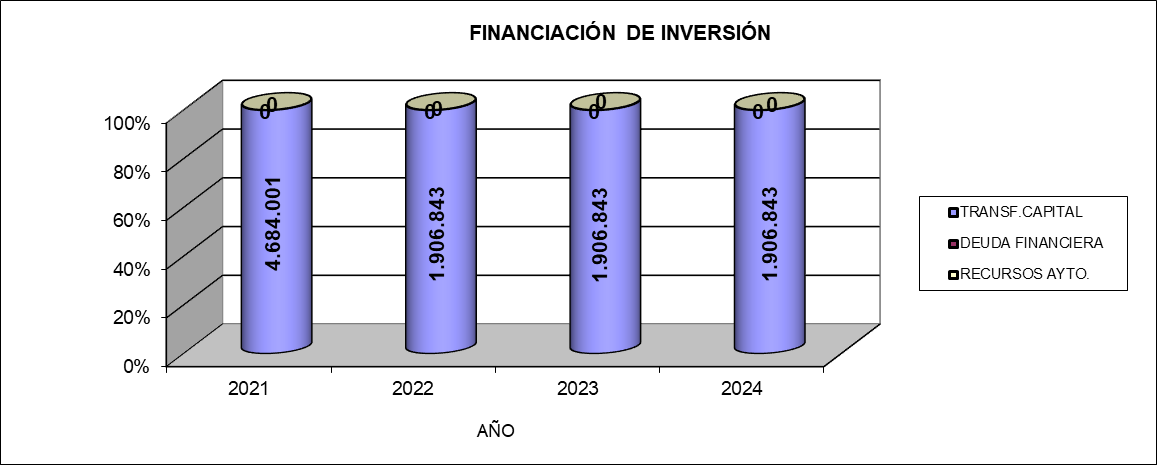 A pesarde lo señalado, se recomienda que los niveles de inversión se reduzcan en la medida que los ingresos de capital o  el  ahoro  neto  líquido  generado  sean  inferiores  a  las  previsiones  establecidas.  De  igual  modo,  los  programas  de inversión anuales podrían superarlos límites propuestos siempre que concura/n alguna/s de las siguientes circunstancias:Obtención  de  un  volumen  de  ahoro  neto  anual  superior al  previsto  en  el  Marco  de  Equilibrio  Económico  en  los siguientes ejercicios.	Captación de recursos adicionales vía transferencias de capital cuya cofinanciación no genere nuevos desequilibrios.Captación de recursos procedentes de la enajenación del patrimonio municipal u otras causas excepcionales.FONDO CANARIO DE IFNANCIACIÓN MUNICIPAL2021	VICECONSEJERÍA DE ADIMNISTRACIÓNES PÚBILCAS Y TRANSPARENCIAPág.59MEDIDAS REAL TIVAS A LA DEVOLUCION DE LA DEUDA PENDIENTE A CORTO PLAOZ .El cuadro del calendario previsto de la evolución interanual de cobros y pagos establece la previsión de evolución del remanente  de  tesoreíra  de  la  entidad  en  el  periodo  estudiado  en  las  presentes  proyecciones  económicas  para  los ejercicios 2021-2024.√	El saldo neto pendiente de cobro, consolidando las por visiones de insolvencias calculadas según los criterios de la Ley 3/1999 no podrá serrecuperado en el periodo analizado. Durante el ejercicio 2021 se cobrarán 1.684 miles de euros,cifra equivalente a aplicaral saldo neto pendiente de cobro del ejercicio 2020, el porcentaje de derechos recaudados de  ejercicios  cerados  del  año  2020.  Para  el  resto  del  periodo  2022-2024  se  aplicará  el  mismo  porcentaje  sobre  elsaldo neto pendiente de cobro del ejercicio anterior.√	Las deudas a corto plazo, constituidas porlas obligaciones pendientes de pago de ejercicios cerados, así como los gastos que hay que atenderporestarafectados a financiación externa y deudas de carácterextar presupuestario, se podrán cancelaren su totalidad durante el periodo 2021-2024. Además, resulta pendiente los saldos de acreedores por operaciones no presupuestarias que coresponden a los saldos de Impuesto sobre la Renta de las Personas Físicas,seguridad social, etc. que la propia ejecución del presupuesto genear  al finalizarcada ejecir cio económico.√	El remanente de  tesoer ría obtenido a 31.12.2020 en función  a los criterios de  la Ley 3/1999,  se situó en posiciones positivas respecto a los ingresos corientes cifrándose en 26.429 miles de euros. Durante el 2021 lograría obtenerun remanente cifrado en 25.791 miles de euros, pudiendo alcanzaren 2024 los 26.986 miles de euros.En general, si la previsión que se señala en el marco de equilibrio para los próximos ejecr icios se cumpliese, las finanzas de la entidad no se verán compor metidasFONDO CANARIO DE IFNANCIACIÓN MUNICIPAL2021	VICECONSEJERÍA DE ADIMNISTRACIÓNES PÚBILCAS Y TRANSPARENCIAPág.60CALENDARIO PARA LA DEVOLUCIÓN DE LA DEUDA A CORTO PLAOZ  A 1 / 1 /2021ORIGEN INGRESOSAPILCACIÓN FONDOSDEUDA EXRTAPRESUPUESATRIA 	1.248.726EXCESO DE FINANCIACIÓN AFECATDA	6.618.579 	6.618.579OPERACIONES DE ETSORERÍAOBLIGACIONES PETS. DE PAGO CERRADOS 	3.199.960OT TALEXCEDENET DE ETSORERÍASALDOS PENDIENTES A 31/12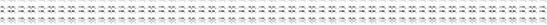 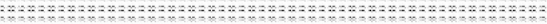 FONDO CANARIO DE IFNANCIACIÓN MUNICIPAL2021	VICECONSEJERÍA DE ADIMNISTRACIÓNES PÚBILCAS Y TRANSPARENCIAPág.61SITUACIÓN FUTURALa previsión de evolución de los indicadores de saneamiento económico-financiero, según los criterios señalados en la Ley  del  oFndo  para  los  ejercicios  2021/2024,  según  las  hipótesis  de  partida  anteriormente  enunciadas  y  que  tratan  de recogerlos posibles efectos de la pandemia, es la siguiente:Ahorroneto	: disminuiría en el 2021 respecto al obtenido en el 2020 en 5,7 puntos porcentuales, porlo que el objetivo sobre este ratio no se vería cumplido. Esta situación de incumplimiento se mantendría durante todo el periodo 2021 -2024.Endeudamiento	: se situaría en el 2021 en un 1,1%porcentaje pordebajo del límite establecido paar Su evolución durante el periodo 2022-2024 disminuirá hasta un 0,0%del 2024.esta magnitud.Remanente  de  tesorería	:  se  situaría  durante  el  periodo  analizado  en  un  nivel  elevado  respecto  a  los  ingresos corientes, pudiendo alcanzaren el 2021 el 68,2,%manteniéndose en porcentajes altos durante el periodo analizado, porcentajes superiores a los exigidos en la Ley 3/1999 del oFndo Canario de Financiación Municipal.La  valoración  final  que  podría  realizarse  respecto  del  Marco  de  Equilibrio  es  que  el  Ayuntamiento  de  oMgán  tendráproblemas para cumplircon el indicadorde Ahoro Neto señalado en la Ley 3/1999, en el periodo 2021-2024. El resto delos  indicadores  obtienen  valores  superiores  a  los  exigidos  por la  Ley  del  Fondo,  haciendo  hincapié  en  el  referido  al Remanente de Tesorería.FONDO CANARIO DE IFNANCIACIÓN MUNICIPAL2021	VICECONSEJERÍA DE ADIMNISTRACIÓNES PÚBILCAS Y TRANSPARENCIAPág.62CUADRO DE RATIOS ( DECRETO 102/1997 )A los efectos compaar tivos, la situación futuar  confomre a los indicadoer s contenidos en la nomrativa anteirora la Ley 3/1999, de 4 de febreor  (Decreto 102/1997, de 26 de junio y Decer to 49/1998, de 17 de abirl)OTROS INDICADORES67,2%CUADRO DE RATIOS ( DECRETO 49/1998 )078(* )Ingresos Corientes deducidas contribuciones especiales y el oFndo Canario de iFnanciación uMnicipal.CUADRO DE RATIOS ( LEY 3/ 1999 )(* )Ingresos Corientes deducidas contribuciones especiales y el oFndo Canario de iFnanciación uMnicipal.FONDO CANARIO DE IFNANCIACIÓN MUNICIPAL2021	VICECONSEJERÍA DE ADIMNISTRACIÓNES PÚBILCAS Y TRANSPARENCIAPág.634.- ESCENARIO ECONÓMICO-IFNANCIEROFONDO CANARIO DE IFNANCIACIÓN MUNICIPAL2021	VICECONSEJERÍA DE ADIMNISTRACIÓNES PÚBILCAS Y TRANSPARENCIAPág.64REVISIÓN AMRCO EQUILIBRIO ECONÓIMCO( EUROS )PEFONDO CANARIO DE IFNANCIACIÓN MUNICIPAL2021	VICECONSEJERÍA DE ADIMNISTRACIÓNES PÚBILCAS Y TRANSPARENCIAPág.65AMGNITUDES PRINCIPAELS ( Euros )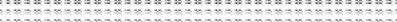 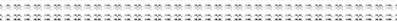 * Deducidas Contirbuciones Especiales** Deducidas Contirbuciones Especiales y el oFndo Canairo de Financiación Municipal.FONDO CANARIO DE IFNANCIACIÓN MUNICIPAL2021	VICECONSEJERÍA DE ADIMNISTRACIÓNES PÚBILCAS Y TRANSPARENCIAPág.665. ANEXOS - SOCIEDADES MERCANTILES LOCALESFONDO CANARIO DE IFNANCIACIÓN MUNICIPAL2021	VICECONSEJERÍA DE ADIMNISTRACIÓNES PÚBILCAS Y TRANSPARENCIAPág.67CÁLCULO DE LA ESTIAMCIÓN DELSALDO DE DUDOSO COBRO SEGÚN LEY 3/1999FONDO CANARIO DE IFNANCIACIÓN MUNICIPAL2021	VICECONSEJERÍA DE ADIMNISTRACIÓNES PÚBILCAS Y TRANSPARENCIAPág.68CÁLCULO DE LA ESTIAMCIÓN DELSALDO DE DUDOSO COBRO SEGÚN DECRETO 49/1998FONDO CANARIO DE IFNANCIACIÓN MUNICIPAL2021	VICECONSEJERÍA DE ADIMNISTRACIÓNES PÚBILCAS Y TRANSPARENCIAPág.695.1.- MOGÁN GESTIÓN MUNICIPAL, S.L.U.Del  análisis  de  las  cuentas  anuales  de  la  Sociedad  Mercantil  Mogán  Gestión  Municipal,  S.L.U.  se  desprende  que  el resultado del ejercicio ascendió a -121 miles de euros, lo que supone un decremento en relación al resultado obtenido en 2019  de  212  miles  de  euor s.  De  su  cuenta  de  pérdidas  y  ganancias  destaca  la  disminución  de  los  beneficios  de explotación al situarse en -161 miles de euros que, sumando los resultados financieros positivos por368 euros, se tradujoen una pérdida de la actividad cuantificada en -161 miles de euros.La evaluación de la salud financiera en cuanto a los ratios de rentabilidad se sitúa pordebajo de los porcentajes obtenidos en el 2019 situándose en una tendencia bajista.En lo relativo al análisis de la estructura financiera, los ratios experimentan variaciones de distinto signo, aumentando el de Dependencia, y disminuyendo los indicadores de Autonomía y Calidad de la Deuda.En cuanto a los ratios de Solvencia disminuyen con respecto a los del ejercicio 2019. Porúltimo, el oFndo de aMniobra del que dispone la empresa a final de ejercicio se sitúa en 744 miles de euros, disminuyendo en 150 miles de euros respecto al resultado obtenido en 2019.FONDO CANARIO DE IFNANCIACIÓN MUNICIPAL2021	VICECONSEJERÍA DE ADIMNISTRACIÓNES PÚBILCAS Y TRANSPARENCIAPág.70CUADRO 1MOGAN GESTIÓN MUNICIPAL, S.L.U.BALANCE  2020/2019 ( Euros )FONDO CANARIO DE IFNANCIACIÓN MUNICIPAL2021	VICECONSEJERÍA DE ADIMNISTRACIÓNES PÚBILCAS Y TRANSPARENCIAPág.71CUADRO 2MOGAN GESTIÓN MUNICIPAL, S.L.U.CUENTA DE PERDIDAS Y GANANCIAS 2020/2019 ( Eurso)FONDO CANARIO DE IFNANCIACIÓN MUNICIPAL2021	VICECONSEJERÍA DE ADIMNISTRACIÓNES PÚBILCAS Y TRANSPARENCIAPág.72CUADRO 3MOGAN GESTIÓN MUNICIPAL, S.L.U.EVALUACIÓN DE LA SALUD FINANCIERA 2020/2019FONDO CANARIO DE IFNANCIACIÓN MUNICIPAL2021	VICECONSEJERÍA DE ADIMNISTRACIÓNES PÚBILCAS Y TRANSPARENCIAPág.735.2.- MOGÁN SOCIOCULTURAL, S.L.U.Del análisis de las cuentas anuales de la Sociedad Mercantil Mogán Sociocultural, S.L.U. se desprende que el resultado del ejercicio ascendió a 7 miles de euros, lo que supone un decer mento en relación al resultado obtenido en 2019 de 8 miles de euros. De su cuenta de pérdidas y ganancias destaca la disminución de los beneficios de explotación al situarse en 10 miles de euros que, detrayendo los resultados financieros negativos por2 miles de euros, se tradujo en un beneficio  de la actividad cuantificado en 8 miles de euros.La evaluación de la salud financiera en cuanto a los ratios de rentabilidad se sitúa pordebajo de los porcentajes obtenidos en el 2019 situándose en una tendencia bajista.En lo relativo al análisis de la estructura financiera, los ratios experimentan variaciones de distinto signo, aumentando el indicadorde Autonomía, disminuyendo el de Dependencia y manteniéndose el de Calidad de la Deuda.En cuanto a los ratios de Solvencia aumentan con respecto a los obtenidos en el ejercicio 2019. Porúltimo, el Fondo de Maniobra  del  que  dispone  la  empresa  a  final  de  ejercicio  se  sitúa  en  57  miles  de  euros,  aumentando  en  4  mil  euros respecto al resultado obtenido en 2019.FONDO CANARIO DE IFNANCIACIÓN MUNICIPAL2021	VICECONSEJERÍA DE ADIMNISTRACIÓNES PÚBILCAS Y TRANSPARENCIAPág.74CUADRO 1MOGÁN SOCIOCULTURAL, S.L.U.BALANCE  2020/2019 ( Euros )FONDO CANARIO DE IFNANCIACIÓN MUNICIPAL2021	VICECONSEJERÍA DE ADIMNISTRACIÓNES PÚBILCAS Y TRANSPARENCIAPág.75CUADRO 2MOGÁN SOCIOCULTURAL, S.L.U.CUENTA DE PERDIDAS Y GANANCIAS 2020/2019 ( Euros)FONDO CANARIO DE IFNANCIACIÓN MUNICIPAL2021	VICECONSEJERÍA DE ADIMNISTRACIÓNES PÚBILCAS Y TRANSPARENCIAPág.76CUADRO 3MOGÁN SOCIOCULTURAL, S.L.U.EVALUACIÓN DE LA SALUD FINANCIERA 2020/2019FONDO CANARIO DE IFNANCIACIÓN MUNICIPAL2021	VICECONSEJERÍA DE ADIMNISTRACIÓNES PÚBILCAS Y TRANSPARENCIAPág.77AYUNTAMIENTO DEMOGÁNESFUERZO FISCAL AYUNTAMIENTOMEDIA MUNICIPIOS CANARIOSDERECHOS RECONOCIDOSAYUNTAMIENTO (milesde euros)DERECHOS POTENCIALESAYUNTAMIENTO (milesde euros)2019118,2%71,84%16.371,5026.593,942020118,2%72,93%16.015,0426.469,34VARIABLESLIQUIDACIÓN2019LIQUIDACIÓN2020SAUL DFINANCIERADIF. 2020-2019DIF. RATIOS -2020AHORRO NETO-1,1%1,5%>6%2,7%4,5%ENDEUDAMIENTO A LARGO PALOZ4,0%2,7%	<70%	-1,3%	67,3%REMANENTE DE TESORERÍA94,2%75,6%>1%	-18,6%	-74,6%VARIABLESLIQUIDACIÓN 2019LIQUIDACIÓN2020SALUD FINANCIERADIF. 2020-2019DIF. RAITOS - 2020GESTIÓN RECAUDAOT RIA	(Cap. I a I I I)ESFUEROZ  IFSCAL87,8%118,2%82,7%118,2%	>72>75%,93%-5,1%0,0%	-4-7,7%5,3%INDICADOREURO / HABITANTE*EURO / HABITANTE*EURO / HABITANTE*INDICADORAYUNTAMIENTODE MOGÁNAYUNTAMIENTODE MOGÁNMEDIA(*) MUNICIPIOSCANARIOSDI.FMEDIA - 2020DI.FMEDIA - 2020INDICADOR201920202019DI.FMEDIA - 2020DI.FMEDIA - 2020NIVEL CARGA IFNANCIERA1,6%3,2%5,7%-2,5%-2,5%LÍIMET DE ENDEUDAIMENOT7,1%10,2%CAPACIDAD DE ENDEUDAIMENOT5,5%7,0%OTATL INGRESOS CORRIENETS / HABIATNET1.9491.8021.645157OTATL GASOT CORRIENET / HABIATNET1.8161.6501.255395ÍNDICE DE INVERSIÓN18,0%31,2%12,7%18,5%DEPENDENCIA SUBVENCIONES41,6%42,5%30,7%11,7%RECAUDACIÓN RTIBUATRIA / HABIATNET1.2641.0781.05522VARIABLESLIQUIDACIÓN 2019LIQUIDACIÓN2020SALUD FINANCIERADIF. 2020-2019AHORRO BRUTO6,8%8,4%>10/%15%1,6%AHORRO NETO5,5%7,0%> 5%1,5%OPERACIONES TESORERÍA0,0%0,0%<10%0,0%DEUDA CON PROVEEDORES ( > 1  año)0,1%0,1%<15%0,0%ENDEUDAMIENTO A LARGO PLAOZ3,8%2,5%	<70%-1,2%CARGA FINANCIERA1,6%3,2%<20%1,6%VARIABLESLIQUIDACIÓN2019LIQUIDACIÓN2020SALUDFINANCIERADIF. 2020-2019AHORRO NETO-1,1%1,5%>10%2,7%ENDEUDAMIENOT  A LARGO PLAOZ4,0%2,7%	<70%	-1,3%REMANENTE DE TESORERÍA96,8%76,6%>1%	-20,3%GESTIÓN RECAUDAOT RIA (CAP. I   a   I I I)87,8%82,7%>72%-5,1%1.261.51531.8054.836.077-5.005.573CAPÍTULOS DE INGRESOSAÑO 2020AÑO 2020%EJECUCIÓN%SOBRE TOTALDCHOS.CAPÍTULOS DE INGRESOSPREV. DE.FDCHOS. REC. NETOS%EJECUCIÓN%SOBRE TOTALDCHOS.I.-IPMUESOTS DIRECOTS16.664.40015.711.23094,3%33,6%II.-IPMUESOTS INDIRECOTS4.992.1543.222.64764,6%6,9%III.-ATSAS, PRECIOS PÚBLICOS Y ORTOS INGRESOS10.287.0007.777.63975,6%16,6%IV.-RTANSEFRENCIAS CORRIENETS10.299.37210.200.35399,0%21,8%V.-INGRESOS PARTIOMNIALES200.000620,0%0,0%VI.-ENAJENACIÓN DE INVERSIONES000,0%0,0%VII.-RTANSEFRENCIAS DE CAPIATL13.382.1769.630.36172,0%20,6%VIII.-VARIACIÓN ACITVOS IFNANCIEROS22.310.701171.4800,8%0,4%OTROS150.000171.480114,3%0,4%ART. 87 REMA NENTE DE TESORERÍA22.160.701IX.-VARIACIÓN PASIVOS IFNANCIEROS000,0%0,0%INGRESOS TRIBUTARIOS (I / III)31.943.55426.711.51583,6%57,2%OPERACIONES CORRIENTES CAP. (I / V)42.442.92536.911.93087,0%79,0%TOTALOPERAC. EJERC. CORRIENTE CAP. (I / IX)78.135.80246.713.77159,8%100,0%TOTALOPERAC. SIN REMDE TESORERÍA55.975.10146.713.77183,5%100,0%CAPÍTULOS DE GASTOSAÑO 2020AÑO 2020%EJECUCIÓN%SOBRE TOTALOBLIG.CAPÍTULOS DE GASTOSCRED. DE.FOBLIG. REC. NETAS%EJECUCIÓN%SOBRE TOTALOBLIG.I.-REUMNERACIONES DE PERSONAL16.968.68514.715.13986,7%29,3%II.-COPMRAS DE BIENES Y SERVICIOS23.967.91116.164.95667,4%32,2%III.-GASOTS IFNANCIEROS708.393654.82392,4%1,3%IV.-RTANSEFRENCIAS CORRIENETS2.633.2932.260.32085,8%4,5%V.-OFNDO DE CONITNGENCIA Y ORTOS IPMREVISOTS0VI.-INVERSIONES REALES31.447.61515.610.23149,6%31,1%VII.-RTANSEFRENCIAS DE CAPIATL78.00038.51049,4%0,1%VIII.-VARIACIÓN  ACITVOS IFNANCIEROS175.000171.42598,0%0,3%IX.-VARIACIÓN PASIVOS IFNANCIEROS555.860532.09595,7%1,1%X.I Refinanciación y otros000,0%0,0%IX.II    Operaciones a largo plazo555.860532.09595,7%1,1%OPERACIONES CORRIENTES CAP.( I / IV)44.278.28233.795.23876,3%67,4%OPERACIONES ORDINARIAS CAP.( I / IV)+ IX.II44.834.14234.327.33476,6%68,5%TOTALOPERACIONES EJERC.CORRIENTE CAP.( I / IX )76.534.75750.147.50065,5%100,0%SUPERÁVITCORRIENTE-2.391.2172.584.597-108,1%SUPERÁVITEJERCICIO1.601.045-3.433.728ILQUID.ILQUID.ILQUID.ILQUID.DIFDIFVAR.PREV.PREV.DESV.20192019202020202020-20192020-201920/192020202020/PREV.1.-INGRESOS CORRIENETS CAP.(I/V)39.117.28339.117.28336.911.93036.911.930-2.205.353-2.205.3535- ,6%38.462.77138.462.771-4,0%1.1 CONRT IBUCIONES ESPECIALES0000,0%0,0%0,0%1.2 OF NDO CANARIO DE IFNANCIACION UMNICIPAL*()2.543.3322.051.220-492.1131- 9,3%	1.966.4821- 9,3%	1.966.4821- 9,3%	1.966.4824,3%2.-GASOT S CORRIENETS NO IFNANCIEROS CAP.I(, II , IV) 	36.338.5443.-GASOT S CORRIENETS CAP.I(/IV+IX.II) 	36.983.8302.-GASOT S CORRIENETS NO IFNANCIEROS CAP.I(, II , IV) 	36.338.5443.-GASOT S CORRIENETS CAP.I(/IV+IX.II) 	36.983.83033.140.41534.327.33433.140.41534.327.334-3.198.129-2.656.496-3.198.129-2.656.496-3.198.129-2.656.4968- ,8%      37.647- ,2%      38.68- ,8%      37.647- ,2%      38.69.638	1-00.1102,0%1- 1,1%4.-AHORRO BRUOT =(1-1.1-2-5)119.5121.065.473945.961945.961791,5%791,5%418.521154,6%5.-GASOT S IFNANCIEROS115.895654.823538.928538.928465,0%465,0%394.61265,9%6.-AOMR.TIFNANC.DEUDA LARGO529.390532.0952.7052.7050,5%0,5%555.8607.-AHORRO NEOT = (4-6)4- 09.879533.377943.256943.2560,0%0,0%1- 37.3394- 88,4%8.-SALDO VIVO OP. DE ETSORERIA00000,0%0,0%09.-CARGA IFNANCIERA (5 + 6 )645.2861.186.919541.633541.63383,9%83,9%950.47224,9%10.-OBLIGACIONES PENDIENETS DE PAGO (31/ XII )4.039.3613.199.959-839.401-839.4012- 0,8%2- 0,8%11.-DEUDA CON PROVEEDORES (CRI.TDECREOT 102/1997)26.58238.99412.41212.41246,7%46,7%12.-DEUDA IFNANCIERA (31/ XII)1.469.813937.717-532.096-532.0963- 6,2%3- 6,2%950.472-1,3%13.-DEUDA EXRT APRESUPUESATRIA1.694.4181.248.726-445.692-445.6922- 6,3%2- 6,3%14.-OT ATL DEUDA A C/P (31/XII )15.247.46818.476.6983.229.229.229.22921,2%21,2%913.9531921,6%15.-REAMNENET DE ETSORERIA (31/XII ) 	29.250.82616.-REAMNENET DE ETSORERIA DECREOT  49/1998 (31/XII) 	35.410.54517.-REAMNENET DE ETSORERIA LEY 3/1999 (31/XII ) 	35.136.62515.-REAMNENET DE ETSORERIA (31/XII ) 	29.250.82616.-REAMNENET DE ETSORERIA DECREOT  49/1998 (31/XII) 	35.410.54517.-REAMNENET DE ETSORERIA LEY 3/1999 (31/XII ) 	35.136.62520.116.487      -9.134.33926.688.409      -8.722.13626.428.613      -8.708.01320.116.487      -9.134.33926.688.409      -8.722.13626.428.613      -8.708.01320.116.487      -9.134.33926.688.409      -8.722.13626.428.613      -8.708.01320.116.487      -9.134.33926.688.409      -8.722.13626.428.613      -8.708.01320.116.487      -9.134.33926.688.409      -8.722.13626.428.613      -8.708.0133- 1,2%      35.002- 4,6%      35.1562- 4,8%      35.003- 1,2%      35.002- 4,6%      35.1562- 4,8%      35.003.784	4-.775	2- 43.784	2-2,5%,1%4,5%CAPÍTULOS DE GASTOSOBLIGACIONES  RECONOCIDAS NETAS (EUROS)OBLIGACIONES  RECONOCIDAS NETAS (EUROS)EUROS / HABITANTEEUROS / HABITANTEEUROS / HABITANTEGRADO DE REALIZACIÓN %GRADO DE REALIZACIÓN %GRADO DE REALIZACIÓN %DIEFRENCIAS OBLIG. REC. NETAS(2020-2019)VAR ()%OBLIG. REC. NETAS (2020-2019)DIFENTRE MEDIACANARIAS Y AYUNTAM2020 (EUROS / HAB)DIFENTRE MEDIA  Y AYTOS 2020(GRADO REALIZACIÓN)CAPÍTULOS DE GASTOSOBLIGACIONES  RECONOCIDAS NETAS (EUROS)OBLIGACIONES  RECONOCIDAS NETAS (EUROS)(*) MEDIA MUNICIPIOSCANARIOSAYUNTAMIENTODE MOGÁNAYUNTAMIENTODE MOGÁNAYUNTAMIENTO DEMOGÁNAYUNTAMIENTO DEMOGÁN(*) MEDIA MUNICIPIOSCANARIOSDIEFRENCIAS OBLIG. REC. NETAS(2020-2019)VAR ()%OBLIG. REC. NETAS (2020-2019)DIFENTRE MEDIACANARIAS Y AYUNTAM2020 (EUROS / HAB)DIFENTRE MEDIA  Y AYTOS 2020(GRADO REALIZACIÓN)CAPÍTULOS DE GASTOS20192020201920192020201920202019DIEFRENCIAS OBLIG. REC. NETAS(2020-2019)VAR ()%OBLIG. REC. NETAS (2020-2019)DIFENTRE MEDIACANARIAS Y AYUNTAM2020 (EUROS / HAB)DIFENTRE MEDIA  Y AYTOS 2020(GRADO REALIZACIÓN)I.-REUMNERACIÓN DE PERSONAL15.257.16514.715.13949976071897,5%98,1%98,4%-542.026-3,6%2190,3%II.-COPMRAS BIENES Y SERVICIOS19.842.85016.164.95666698978989,6%96,8%89,9%	-3.677.894-18,5%123-7,0%III.-GASOTS IFNANCIEROS115.895654.8231063215,0%50,2%89,7%538.928465,0%2239,4%IV.-RTANSEFRENCIAS CORRIENETS1.238.5292.260.320806211090,6%57,8%86,7%	1.021.79182,5%3129,0%TOTALGASTO CORRIENTE36.454.43933.795.2381.2551.8161.65092,8%93,9%93,8%-2.659.201-7,3%395-0,1%ENITDADES2019(EUROS )2020( EUROS )VARIACIÓN 2020-2019CAJASIEET1.469.813937.717-532.096TOAT LDEUDA VIVA A L/P1.469.813937.717-532.096ENTIDADES2019(EUROS )2020( EUROS )VARIACIÓN 2020-2019TOAT LDEUDA VIVA A C/P000CARGA FINANCIERA / INGRESOS CORRIENTESCARGA FINANCIERA / INGRESOS CORRIENTESCARGA FINANCIERA / INGRESOS CORRIENTES( * ) MEDIA MUNICIPIOSCANARIOSAYUNTAMIENTODEMOGÁNAYUNTAMIENTODEMOGÁN2019201920205,7%1,6%3,2%Deuda a CortoPlazo15.247.46815.247.46815.247.46818.476.69818.476.69818.476.698CAPÍUT LOS  DE GASTO2020PREV. 2020DESVIACIÓNDESVIACIÓNCAPÍUT LOS  DE GASTOEUROSEUROSEUROS%CAP. I .-GASOT S DE PERSONAL14.715.13915.550.3138- 35.1745- ,4%1.CAP. II.-COPMRAS BIENES Y SERVICIOS16.164.95620.588.2134- .423.2562- 1,5%2.-GCAP. IV .-RTANSFERENCIAS CORRIENETS 	2.260.320	1.511.112749.20749,6%3.-GASTO CORRIENTE NO FINANCIERO 	33.140.415  37.649.638	-4.509.223-12,0%CONCEPTOSRTDO.REAL2020PREVIS.2020DESVIACIÓNDESVIACIÓNEJECUCIÓNEJECUCIÓNCONCEPTOS( Euros )( Euros )	(Eruos )	%SINOVARIACIÓN OF NDOS LÍQUIDOS7.781.9057.781.905DERECHOS PETS. DE COBRO EJERCICIO CERRADO2.372.0522.445.1037- 3.0513- ,0%XVARIACIÓN ACREEDORES NO PRESUPUESATRIOS276.520276.520RECURSOS DEL EJERCICIO CORRIENET01- 57.339157.3391- 00,0%TOAT LORIGEN DE FONDOS10.430.4772.287.7648.142.713355,9%VARIACIÓN OF NDOS LÍQUIDOS03.3463- .346OBLIGACIONES PETS. DE PAGO EJERCICIO CERRADO4.000.367590.0003.410.367578,0%XVARIACIÓN DEUDORES NO PRESUPUESATRIOS6.6236.623RECURSOS DEL EJERCICIO CORRIENET5.005.5735.005.573DEUDA EXRTAPRESUPUESATRIA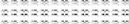 1.694.4181- .694.4181- 00,0%ORTAS VARIACIONES1.417.9141.417.914TOAT LAPLICACIÓN DE FONDOS10.430.4772.287.7648.142.713355,9%RATIOS EN %SOBRE	LIQ INGRESOS CORRIENTESRATIOS DECRETO 49 / 1998 UIDACIÓN     ILQ 2019UIDACIÓN  PRE 2020VI. PALN	DESVIAC.2020	S/ PREVI.VI. PALN	DESVIAC.2020	S/ PREVI.EVOUL CIÓN R POSITIVAESP. PREV. NEGATIVAAHORRO NEOT1- ,1%1,5%5- ,8%7,3%XENDEUDAMIENOT  A LARGO PLAOZ4,0%2,7%2,5%0,2%XREAMNENET ETSORERÍA96,8%76,6%96,3%1- 9,7%XGESITÓN RECAUDAOT RIA87,8%82,7%0,0%82,7%RATIOS LEY 3 / 1999 RATIOS LEY 3 / 1999 RATIOS LEY 3 / 1999 RATIOS LEY 3 / 1999 RATIOS LEY 3 / 1999 RATIOS LEY 3 / 1999 RATIOS LEY 3 / 1999 AHORRO NEOT1- ,1%1,5%5- ,8%7,3%XENDEUDAMIENOT  A LARGO PLAOZ4,0%2,7%2,5%0,2%XREAMNENET DE ETSORERÍA94,2%75,6%95,9%2- 0,3%XGESITÓN RECAUDAOT RIA87,8%82,7%82,7%82,7%HIPÓTESIS DE INGRESOSCRECIMIENOT AJUSATDO PREVISOTPOBLACIÓN20.07220.487IMPUESTO DE BIENES INMUEBELSNÚMERO DE UNIDADES RÚSITCAS958925925934944953ITPO DE GRAVAMEN0,90%0,90%0,90%0,90%0,90%	0,90%RECIBO MEDIO ( Euor  / unidad contirbutiva )125113868687878888BASE LIQUIDABLE  DEL MUNICIPIO (Euor s )13.325.65211.602.8278.888.8898.888.8899.031.1119.031.1119.175.6099.322.419VALOR CAATSRTAL MEDIO UNIDAD RÚSITCA ( Euor s )13.91012.5449.6109.6109.6679.6679.7249.782IMPORET DE LAS EXENCIONES (Euor s )BASE IMPONIBLE GRAVADA EN EL EJERCICIO13.325.65211.602.8278.888.8898.888.8899.031.1119.031.1119.175.6099.322.419DEUDA RTIBUATRIA119.931104.42580.00080.00081.28081.28082.58083.902INGRESOS IBI  RÚSTICA73.79365.83356.98780.00080.00080.00080.00081.28081.28082.58083.90214.16723.01321,5%21,5%NÚMERO DE UNIDADES URBANAS14.43432.96432.88432.88433.21333.21333.54533.880VALOR CAATSRTAL MEDIO UNIDAD URBANA ( Euor s )130.05360.21060.34560.34560.70360.70361.06461.427RECIBO MEDIO (Euor s / unidad contirbutiva )832.339385.345386.206386.206388.500388.500390.808393.1301.-SALDO DE CRÉDIOT S ETSORERÍA (A 1 / I )2.-DEVOLUCIÓN DE OPERACIONES ETSORERÍA0000000003.-DISPOSICIÓN DEUDA NUEVA4.-DEVOLUCIÓN DEUDA NUEVA05.-SALDO OTATL A 31/ XII0000006.-ITPO EMDIO INETRÉS OP. ETSORERÍA7.-INETRESES DEUDA MEDIA ETSORERÍAI.- DEUDA SUSCRITA8.-SALDO PRESATMOS A LARGO PLAOZ  (A 1 / I )1.999.2041.469.813937.718937.718402.904402.904119.-DEUDA ADICIONAL DIRECAT10.-AMORITAZCIÓN DEUDA DIRECAT A L / P529.390532.095534.814534.814402.903402.90311.-INETRESES   DEUDA DIRECAT A L / P9.1856.4799.8819.8813.6533.65312.-ANUALIDAD DEUDA DIRECAT538.575538.574544.695544.695406.556406.5560013.-DEUDA ADICIONAL CABILDO14.-AMORITAZCIÓN DEUDA CABILDO15.-INETRESES DEUDA CABILDO16.-ANUALIDAD DEUDA CABILDO00000017.-ORTOS GASOT S FINANCIEROS106.711648.344209.879209.879209.879209.87990.00070.000II.- DEUDA A SUSCRIBIR18.-NECESIDADES ENDEUDAMIENOT  (NUEVOS PRESATMOS )19.-REAL DECREOT  4/2012/REAL DECREOT  7/2012 FPPITPO INETRÉS PLAOZCUOAT ANUAL00000020.-OTATL AMORITAZCIONES   NUEVA DEUDA21.-OTATL INETRESES   NUEVA DEUDA22.-SALDO VIVO NUEVA DEUDA L / P (31 / X I I )00000III.- DEUDA SUSCRITA Y A SUSCRIBIR ( A 31 / XII )23.-OTATL AMORITAZCIONES = 1( 0+14+20)529.390532.095532.095532.095534.814402.903402.903000024.-OTATL INETRESES = 7( +11+15+17+21)115.895654.823654.823654.823219.760213.532213.53290.00090.00070.00070.00025.-OTATL CARGA FINANCIERA = 2( 3+24)645.2861.186.9181.186.9181.186.918754.574616.435616.43590.00090.00070.00070.000AÑOINVERSIONES ( EUROS )( * )COBERTURA IFNANCIERA( Eruso )COBERTURA IFNANCIERA( Eruso )COBERTURA IFNANCIERA( Eruso )COBERTURA IFNANCIERA( Eruso )COBERTURA IFNANCIERA( Eruso )AÑOINVERSIONES ( EUROS )( * )TRANSFER.CAPITALENAJENACIÓNINVERSIONESAHORRONETOC.E. Y OTROS( * * )DEUDAFINANCIERA20214.684.0014.684.00120221.906.8431.906.84320231.906.8431.906.84320241.906.8431.906.843OT TAL10.404.53010.404.5300000EXISETNCIAS EN CAJA 1.19.073.3804.487.526DERECHOS PETS. COBRO CERRADOS1.684.2681.456.2331.259.0711.088.604SUPERÁVITPRESUPUESATRIOS DE CAJA309.618674.821519.1801.383TOTAL11.067.2656.618.5791.778.2511.089.987RAITOS DE SALUD FINANCIERAILQUID.2019LIQUID.2020PRESUP.PRESUP.RAITOS DE SALUD FINANCIERAILQUID.2019LIQUID.202020212021AHORRO BRUOT  PRESUPUESATRIO / INGRESOS CORRIENETS0,31%2,89%0,85%2AHORRO NEOT  / INGRESOS CORRIENETS1- ,05%1,44%0- ,49%	0,0- ,49%	0,ENDEUDAIMENOT  L/ P INGRESOS CORRIENETS (a 31 / XII )3,76%2,54%1,01%1,0OPERAC. ETSORERÍA / INGRESOS CORRIENETS0,00%0,00%0,00%0,00%DEUDA CON PROVEEDORES >1AÑO / INGRESOS CORRIENETS0,07%0,11%0,00%0,00%CARGA FINANCIERA / INGRESOS CORRIENETS1,65%3,22%1,89%1,89%LIQUID.LIQUID.PRESUP.PRESUP.PREVISIONESPREVISIONESPREVISIONESPREVISIONESSALUDPREV. 2021 -RAITOS DE SAULD IFNANCIERA20192020202120212021202220232024	FINANCIERALIQ 2020AHORRO NEOT  / INGRESOS CORRIENETS (* )1- ,12%1,5%5- ,6%	4- ,25- ,6%	4- ,2%	3- ,2%3- ,6%4- ,8%>6%5- ,7%ENDEUDAIMENOT  L / P  INGRESOS CORRIENETS (A 31 / X II )4,02%2,7%1,1%1,1%	0,0%0,0%0,0%<70%1- ,6%REMANENET DE  ETSORERÍA / INGRESOS CORRIENETS94,20%75,6%68,0%68,2%	69,7%69,7%68,4%>1%7- ,4%CAPIUT OL  I4.426.042825.4291.110.046896.5321.197.4222.857.149%COBRABLE0,050,30,6111Inger sos Estimados221.302247.629666.027896.5321.197.4222.857.149CAPITULO I I719.58677672324.5542.85444.501%COBRABLE0,050,30,6111Inger sos Estimados35.97923343424.5542.85444.501CAPIUT OL  I I I3.043.147319.424785.591947.094753.2821.729.408ATSAS, PRECIOS PÚBLICOS Y ORTOS INGRESOS1.422.170148.290187.176222.373448.1801.016.355%COBRABLE0,050,30,6111Contirbuciones especiales000000Otor s conceptos1.620.977171.134598.415724.721305.101713.053Inger sos Estimados1.692.085215.621710.720947.094753.2821.729.408OT TALCAPÍUT OL S ( I / III )8.188.7741.145.6281.896.3591.868.1811.953.5584.631.058ESIT.MINGR.COBRABLES CAP. (I / III )1.949.367463.4821.377.1811.868.1811.953.5584.631.058ESIT.MDUDOSO COBRO CAP. (I / III )6.239.408682.146519.178000CAPITULO I V44600000%COBRABLE111111Inger sos Estimados44600000CAPITUOL  V000000%COBRABLE111111Inger sos Estimados000000TOTALCAPÍTUOL S ( I / V )8.189.2201.145.6281.896.3591.868.1811.953.5584.631.058ESIT.MINGR.COBRABLES CAP. (I / V )1.949.813463.4821.377.1811.868.1811.953.5584.631.058ESIT.MDUDOSO COBRO CAP. (I /   V )6.239.408682.146519.178000CAPIUT OL  V I00087.32300%COBRABLE111111Inger sos Estimados00087.32300CAPIUT OL  V I I0003837.2690%COBRABLE111111Inger sos Estimados0003837.2690CAPITULO V I I I00000101.753%COBRABLE111111Inger sos Estimados00000101.753CAPIUT OL    I X000000%COBRABLE111111Inger sos Estimados000000OT TALCAPÍTULOS ( VI / IX )00087.7077.269101.753ESIT.MINGR. COBRABELS CAP. ( VI / IX )00087.7077.269101.753CAPITUOL  I4.426.042825.4291.110.046896.5321.197.4222.857.149%COBRABLE0,050,50,65111Inger sos Estimados221.302412.714721.530896.5321.197.4222.857.149CAPITUOL  I I719.58677672324.5542.85444.501%COBRABLE0,050,50,65111Inger sos Estimados35.97938847024.5542.85444.501CAPITULO I I I3.043.147319.424785.591947.094753.2821.729.408ATSAS, PRECIOS PÚBLICOS Y ORTOS INGRESOS1.422.170148.290187.176222.373448.1801.016.355%COBRABLE0,050,50,65111Contirbuciones especiales000000Otor s conceptos1.620.977171.134598.415724.721305.101713.053Inger sos Estimados1.692.085245.279720.079947.094753.2821.729.408TOTALCAPÍTUOL S ( I / III )8.188.7741.145.6281.896.3591.868.1811.953.5584.631.058ESITM. INGR.COBRABLES CAP. (I / III )1.949.367658.3811.442.0791.868.1811.953.5584.631.058ESITM.DUDOSO COBRO CAP. (I / III )6.239.408487.247454.281000CAPITULO I V44600000%COBRABLE111111Inger sos Estimados44600000CAPITUOL  V000000%COBRABLE111111Inger sos Estimados000000OT TALCAPÍTUOL S ( I / V )8.189.2201.145.6281.896.3591.868.1811.953.5584.631.058ESITM. INGR.COBRABLES CAP. (I / V )1.949.813658.3811.442.0791.868.1811.953.5584.631.058ESITM.DUDOSO COBRO CAP. (I / V )6.239.408487.247454.281000CAPITULO V I00087.32300%COBRABLE111111Inger sos Estimados00087.32300CAPITUOL  V I I0003837.2690%COBRABLE111111Inger sos Estimados0003837.2690CAPITUOL  V I I I00000101.753%COBRABLE111111Inger sos Estimados00000101.753CAPITUOL    I X000000%COBRABLE111111Inger sos Estimados000000OT TALCAPÍTUOL S ( VI / IX )00087.7077.269101.753ESTIM.INGR.COBRABELS CAP. ( VI / IX )00087.7077.269101.753ESTIM.DUDOSO COBRO CAP. ( VI / IX )000000ACTIVO2020%2019%ActivoncorrietneInomvilizado IntangibleInmovilizado mateiralInvesr iones inmobiliairasInvesr iones en emper sas del gur po y asociadas a l/pInvesr iones financiear s a lagr o plazoActivos porimpuesto difeirdoDeudoer s comecr iales no coirentesActivocorrienteActivos no coirentes mantenidos paar  la ventaExistenciasDeudoer s coemcr iales y otar s cuentas a cobar rClientes porventas y per staciones de sevriciosAccionistas s( ocios)pordesembolsos exigidosOtor s Deudoer sInvesr iones en emper sas del gur po y asociadas a c/pInvesr iones financiear s a cotro plazoPeirodificaciones a cotro plazoEfectivo y otor s activos líquidos equivalentes84.5558,8%38.3393,7%  A) PatrActivoncorrietneInomvilizado IntangibleInmovilizado mateiralInvesr iones inmobiliairasInvesr iones en emper sas del gur po y asociadas a l/pInvesr iones financiear s a lagr o plazoActivos porimpuesto difeirdoDeudoer s comecr iales no coirentesActivocorrienteActivos no coirentes mantenidos paar  la ventaExistenciasDeudoer s coemcr iales y otar s cuentas a cobar rClientes porventas y per staciones de sevriciosAccionistas s( ocios)pordesembolsos exigidosOtor s Deudoer sInvesr iones en emper sas del gur po y asociadas a c/pInvesr iones financiear s a cotro plazoPeirodificaciones a cotro plazoEfectivo y otor s activos líquidos equivalentes20.0932,1%4.9090,5%ActivoncorrietneInomvilizado IntangibleInmovilizado mateiralInvesr iones inmobiliairasInvesr iones en emper sas del gur po y asociadas a l/pInvesr iones financiear s a lagr o plazoActivos porimpuesto difeirdoDeudoer s comecr iales no coirentesActivocorrienteActivos no coirentes mantenidos paar  la ventaExistenciasDeudoer s coemcr iales y otar s cuentas a cobar rClientes porventas y per staciones de sevriciosAccionistas s( ocios)pordesembolsos exigidosOtor s Deudoer sInvesr iones en emper sas del gur po y asociadas a c/pInvesr iones financiear s a cotro plazoPeirodificaciones a cotro plazoEfectivo y otor s activos líquidos equivalentes19.4582,0%28.6222,7%   I. CActivoncorrietneInomvilizado IntangibleInmovilizado mateiralInvesr iones inmobiliairasInvesr iones en emper sas del gur po y asociadas a l/pInvesr iones financiear s a lagr o plazoActivos porimpuesto difeirdoDeudoer s comecr iales no coirentesActivocorrienteActivos no coirentes mantenidos paar  la ventaExistenciasDeudoer s coemcr iales y otar s cuentas a cobar rClientes porventas y per staciones de sevriciosAccionistas s( ocios)pordesembolsos exigidosOtor s Deudoer sInvesr iones en emper sas del gur po y asociadas a c/pInvesr iones financiear s a cotro plazoPeirodificaciones a cotro plazoEfectivo y otor s activos líquidos equivalentes0,0%0,0%   II.ActivoncorrietneInomvilizado IntangibleInmovilizado mateiralInvesr iones inmobiliairasInvesr iones en emper sas del gur po y asociadas a l/pInvesr iones financiear s a lagr o plazoActivos porimpuesto difeirdoDeudoer s comecr iales no coirentesActivocorrienteActivos no coirentes mantenidos paar  la ventaExistenciasDeudoer s coemcr iales y otar s cuentas a cobar rClientes porventas y per staciones de sevriciosAccionistas s( ocios)pordesembolsos exigidosOtor s Deudoer sInvesr iones en emper sas del gur po y asociadas a c/pInvesr iones financiear s a cotro plazoPeirodificaciones a cotro plazoEfectivo y otor s activos líquidos equivalentes0,0%0,0%   III.ActivoncorrietneInomvilizado IntangibleInmovilizado mateiralInvesr iones inmobiliairasInvesr iones en emper sas del gur po y asociadas a l/pInvesr iones financiear s a lagr o plazoActivos porimpuesto difeirdoDeudoer s comecr iales no coirentesActivocorrienteActivos no coirentes mantenidos paar  la ventaExistenciasDeudoer s coemcr iales y otar s cuentas a cobar rClientes porventas y per staciones de sevriciosAccionistas s( ocios)pordesembolsos exigidosOtor s Deudoer sInvesr iones en emper sas del gur po y asociadas a c/pInvesr iones financiear s a cotro plazoPeirodificaciones a cotro plazoEfectivo y otor s activos líquidos equivalentes4.8080,5%4.8080,5%   IActivoncorrietneInomvilizado IntangibleInmovilizado mateiralInvesr iones inmobiliairasInvesr iones en emper sas del gur po y asociadas a l/pInvesr iones financiear s a lagr o plazoActivos porimpuesto difeirdoDeudoer s comecr iales no coirentesActivocorrienteActivos no coirentes mantenidos paar  la ventaExistenciasDeudoer s coemcr iales y otar s cuentas a cobar rClientes porventas y per staciones de sevriciosAccionistas s( ocios)pordesembolsos exigidosOtor s Deudoer sInvesr iones en emper sas del gur po y asociadas a c/pInvesr iones financiear s a cotro plazoPeirodificaciones a cotro plazoEfectivo y otor s activos líquidos equivalentes40.1964,2%0,0%   VActivoncorrietneInomvilizado IntangibleInmovilizado mateiralInvesr iones inmobiliairasInvesr iones en emper sas del gur po y asociadas a l/pInvesr iones financiear s a lagr o plazoActivos porimpuesto difeirdoDeudoer s comecr iales no coirentesActivocorrienteActivos no coirentes mantenidos paar  la ventaExistenciasDeudoer s coemcr iales y otar s cuentas a cobar rClientes porventas y per staciones de sevriciosAccionistas s( ocios)pordesembolsos exigidosOtor s Deudoer sInvesr iones en emper sas del gur po y asociadas a c/pInvesr iones financiear s a cotro plazoPeirodificaciones a cotro plazoEfectivo y otor s activos líquidos equivalentes0,0%0,0%   VI.ActivoncorrietneInomvilizado IntangibleInmovilizado mateiralInvesr iones inmobiliairasInvesr iones en emper sas del gur po y asociadas a l/pInvesr iones financiear s a lagr o plazoActivos porimpuesto difeirdoDeudoer s comecr iales no coirentesActivocorrienteActivos no coirentes mantenidos paar  la ventaExistenciasDeudoer s coemcr iales y otar s cuentas a cobar rClientes porventas y per staciones de sevriciosAccionistas s( ocios)pordesembolsos exigidosOtor s Deudoer sInvesr iones en emper sas del gur po y asociadas a c/pInvesr iones financiear s a cotro plazoPeirodificaciones a cotro plazoEfectivo y otor s activos líquidos equivalentes879.15091,2%  1.004.68896,3%ActivoncorrietneInomvilizado IntangibleInmovilizado mateiralInvesr iones inmobiliairasInvesr iones en emper sas del gur po y asociadas a l/pInvesr iones financiear s a lagr o plazoActivos porimpuesto difeirdoDeudoer s comecr iales no coirentesActivocorrienteActivos no coirentes mantenidos paar  la ventaExistenciasDeudoer s coemcr iales y otar s cuentas a cobar rClientes porventas y per staciones de sevriciosAccionistas s( ocios)pordesembolsos exigidosOtor s Deudoer sInvesr iones en emper sas del gur po y asociadas a c/pInvesr iones financiear s a cotro plazoPeirodificaciones a cotro plazoEfectivo y otor s activos líquidos equivalentes0,0%0,0%   VIIActivoncorrietneInomvilizado IntangibleInmovilizado mateiralInvesr iones inmobiliairasInvesr iones en emper sas del gur po y asociadas a l/pInvesr iones financiear s a lagr o plazoActivos porimpuesto difeirdoDeudoer s comecr iales no coirentesActivocorrienteActivos no coirentes mantenidos paar  la ventaExistenciasDeudoer s coemcr iales y otar s cuentas a cobar rClientes porventas y per staciones de sevriciosAccionistas s( ocios)pordesembolsos exigidosOtor s Deudoer sInvesr iones en emper sas del gur po y asociadas a c/pInvesr iones financiear s a cotro plazoPeirodificaciones a cotro plazoEfectivo y otor s activos líquidos equivalentes0,0%0,0%ActivoncorrietneInomvilizado IntangibleInmovilizado mateiralInvesr iones inmobiliairasInvesr iones en emper sas del gur po y asociadas a l/pInvesr iones financiear s a lagr o plazoActivos porimpuesto difeirdoDeudoer s comecr iales no coirentesActivocorrienteActivos no coirentes mantenidos paar  la ventaExistenciasDeudoer s coemcr iales y otar s cuentas a cobar rClientes porventas y per staciones de sevriciosAccionistas s( ocios)pordesembolsos exigidosOtor s Deudoer sInvesr iones en emper sas del gur po y asociadas a c/pInvesr iones financiear s a cotro plazoPeirodificaciones a cotro plazoEfectivo y otor s activos líquidos equivalentes697.90172,4%485.34846,5%ActivoncorrietneInomvilizado IntangibleInmovilizado mateiralInvesr iones inmobiliairasInvesr iones en emper sas del gur po y asociadas a l/pInvesr iones financiear s a lagr o plazoActivos porimpuesto difeirdoDeudoer s comecr iales no coirentesActivocorrienteActivos no coirentes mantenidos paar  la ventaExistenciasDeudoer s coemcr iales y otar s cuentas a cobar rClientes porventas y per staciones de sevriciosAccionistas s( ocios)pordesembolsos exigidosOtor s Deudoer sInvesr iones en emper sas del gur po y asociadas a c/pInvesr iones financiear s a cotro plazoPeirodificaciones a cotro plazoEfectivo y otor s activos líquidos equivalentes693.95472,0%484.90846,5%ActivoncorrietneInomvilizado IntangibleInmovilizado mateiralInvesr iones inmobiliairasInvesr iones en emper sas del gur po y asociadas a l/pInvesr iones financiear s a lagr o plazoActivos porimpuesto difeirdoDeudoer s comecr iales no coirentesActivocorrienteActivos no coirentes mantenidos paar  la ventaExistenciasDeudoer s coemcr iales y otar s cuentas a cobar rClientes porventas y per staciones de sevriciosAccionistas s( ocios)pordesembolsos exigidosOtor s Deudoer sInvesr iones en emper sas del gur po y asociadas a c/pInvesr iones financiear s a cotro plazoPeirodificaciones a cotro plazoEfectivo y otor s activos líquidos equivalentes0,0%0,0%ActivoncorrietneInomvilizado IntangibleInmovilizado mateiralInvesr iones inmobiliairasInvesr iones en emper sas del gur po y asociadas a l/pInvesr iones financiear s a lagr o plazoActivos porimpuesto difeirdoDeudoer s comecr iales no coirentesActivocorrienteActivos no coirentes mantenidos paar  la ventaExistenciasDeudoer s coemcr iales y otar s cuentas a cobar rClientes porventas y per staciones de sevriciosAccionistas s( ocios)pordesembolsos exigidosOtor s Deudoer sInvesr iones en emper sas del gur po y asociadas a c/pInvesr iones financiear s a cotro plazoPeirodificaciones a cotro plazoEfectivo y otor s activos líquidos equivalentes3.9480,4%4400,0%ActivoncorrietneInomvilizado IntangibleInmovilizado mateiralInvesr iones inmobiliairasInvesr iones en emper sas del gur po y asociadas a l/pInvesr iones financiear s a lagr o plazoActivos porimpuesto difeirdoDeudoer s comecr iales no coirentesActivocorrienteActivos no coirentes mantenidos paar  la ventaExistenciasDeudoer s coemcr iales y otar s cuentas a cobar rClientes porventas y per staciones de sevriciosAccionistas s( ocios)pordesembolsos exigidosOtor s Deudoer sInvesr iones en emper sas del gur po y asociadas a c/pInvesr iones financiear s a cotro plazoPeirodificaciones a cotro plazoEfectivo y otor s activos líquidos equivalentes0,0%0,0%ActivoncorrietneInomvilizado IntangibleInmovilizado mateiralInvesr iones inmobiliairasInvesr iones en emper sas del gur po y asociadas a l/pInvesr iones financiear s a lagr o plazoActivos porimpuesto difeirdoDeudoer s comecr iales no coirentesActivocorrienteActivos no coirentes mantenidos paar  la ventaExistenciasDeudoer s coemcr iales y otar s cuentas a cobar rClientes porventas y per staciones de sevriciosAccionistas s( ocios)pordesembolsos exigidosOtor s Deudoer sInvesr iones en emper sas del gur po y asociadas a c/pInvesr iones financiear s a cotro plazoPeirodificaciones a cotro plazoEfectivo y otor s activos líquidos equivalentes0,0%45.0004,3%   IActivoncorrietneInomvilizado IntangibleInmovilizado mateiralInvesr iones inmobiliairasInvesr iones en emper sas del gur po y asociadas a l/pInvesr iones financiear s a lagr o plazoActivos porimpuesto difeirdoDeudoer s comecr iales no coirentesActivocorrienteActivos no coirentes mantenidos paar  la ventaExistenciasDeudoer s coemcr iales y otar s cuentas a cobar rClientes porventas y per staciones de sevriciosAccionistas s( ocios)pordesembolsos exigidosOtor s Deudoer sInvesr iones en emper sas del gur po y asociadas a c/pInvesr iones financiear s a cotro plazoPeirodificaciones a cotro plazoEfectivo y otor s activos líquidos equivalentes0,0%0,0%ActivoncorrietneInomvilizado IntangibleInmovilizado mateiralInvesr iones inmobiliairasInvesr iones en emper sas del gur po y asociadas a l/pInvesr iones financiear s a lagr o plazoActivos porimpuesto difeirdoDeudoer s comecr iales no coirentesActivocorrienteActivos no coirentes mantenidos paar  la ventaExistenciasDeudoer s coemcr iales y otar s cuentas a cobar rClientes porventas y per staciones de sevriciosAccionistas s( ocios)pordesembolsos exigidosOtor s Deudoer sInvesr iones en emper sas del gur po y asociadas a c/pInvesr iones financiear s a cotro plazoPeirodificaciones a cotro plazoEfectivo y otor s activos líquidos equivalentes181.24818,8%474.34045,5%TOTALACTIVO963.704100%  1.043.027100%